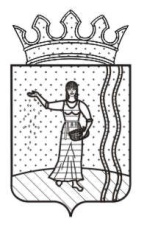 АДМИНИСТРАЦИЯ БИЯВАШСКОГО СЕЛЬСКОГО ПОСЕЛЕНИЯ ОКТЯБРЬСКОГО МУНИЦИПАЛЬНОГО РАЙОНАПЕРМСКОГО КРАЯ ПОСТАНОВЛЕНИЕ 21.12.2016                                                                                                                                     № 121В соответствии с постановлением Администрации Биявашского сельского поселения Октябрьского муниципального района Пермского края от 20.10.2014 № 29 «Об утверждении Порядка разработки, реализации и оценки эффективности муниципальных программ Биявашского сельского поселения», распоряжением от 20.10.2014 № 31 «Об утверждении перечня муниципальных программ Биявашского сельского поселения,Администрация Биявашского сельского поселения ПОСТАНОВЛЯЕТ:                                                                                                                   	 1. Внести в муниципальную программу «Комплексное развитие систем жизнеобеспечения в Биявашском сельском поселении на 2015-2017 годы» следующие изменения:1.1 Муниципальную программу, утвержденную постановлением администрации от 08.12.2014 № 38 изложить в новой редакции согласно приложению к настоящему постановлению.      2. Настоящее постановление подлежит официальному опубликованию и вступает в силу с 01 января 2017 года.                                                                                                                                                                                                                                                                                                                                                                               3. Контроль за выполнением постановления оставляю за собой.Глава Биявашского сельского поселения                                                             М.Г. ХорошавинУтвержден постановлением администрации Биявашского сельского поселения от 21.12.2016 № 121ПАСПОРТмуниципальной  программы «Комплексное развитие систем жизнеобеспечения в Биявашском сельском поселении»I. Характеристика текущего состояния, основные показателии анализ социальных, финансово-экономических и прочих рисковреализации Программы1.1. Основополагающими условиями развития поселения является комплексное развитие систем жизнеобеспечения, в том числе  развитие дорожной деятельности, коммунального хозяйства, благоустройство территории.Развитие дорожной деятельности, является  одним из приоритетных направлений в развитии систем жизнеобеспечения в поселении. Для того, чтобы дороги находились в нормативном состоянии необходимы денежные средства на их содержание и ремонт.Общая сумма затрат бюджета Биявашского сельского поселения на содержание автомобильных дорог согласно по видам работ, утвержденными приказом Министерства транспорта РФ  от 16.11.2012 года № 402 «Об утверждении классификации работ по капитальному ремонту, ремонту и содержанию автомобильных дорог» в разрезе 2014-2019 годов представлена в таблице 1Таблица 1Ежегодно проводится процедура муниципальных закупок по определению подрядчиков, обеспечивающих ремонт и содержание автомобильных дорог поселения. Проблемы в области дорожной деятельности следует решать путем объединения организационных и финансовых ресурсов, программно-целевым методом, что является обоснованием необходимости разработки настоящей Программы. Программа нацелена на решение задач по ремонту и содержанию дорог, находящихся в собственности поселения.1.2 Развитие коммунального хозяйства играет большую роль на развитие поселения. Ежегодно направляются денежные средства на ремонт водопровода.1.3 Так же на развитие поселения влияет благоустройство территории. II. Цели и задачи Программы2.1. Поддержание   автомобильных    дорог    местного    значения  в состоянии, соответствующим нормативным и допустимым требованиям транспортно-эксплуатационных показателей;2.2. Улучшить коммунальное хозяйство;2.3. Повысить уровень благоустройства на территории поселенияIII. Прогноз конечных результатов Программы3.1. Довести долю автомобильных дорог, находящихся на содержании, до 100%;    3.2. Отремонтировать дороги, протяженностью до 4,8 км.3.3.Произвести ремонт водопровода и содержать в дальнейшем в нормативном состоянии.3.4. Содержать количество точек уличного освещения в нормативном состоянии, обеспечить население освещенными улицами; 3.5. Ликвидировать все свалки, находящиеся на территории поселенияIV. Сроки и этапы реализации ПрограммыПрограмма рассчитана на период с 2015 по 2019 год.Выделение этапов реализации Программы не предусмотрено.V. Перечень основных мероприятий Программы5.1. Все разделы Программы предусматривают комплексный подход к решению важнейших задач развития систем жизнеобеспечения в поселении.5.2. Перечень мероприятий Программы с указанием сроков их реализации и ожидаемых результатов на 2015 год отражены в приложении 1, на 2016-2019 год в приложении 2 к Программе.VI. Основные меры правового регулирования, направленныена достижение целей и конечных результатов ПрограммыОсновные меры правового регулирования в соответствующей сфере, направленные на достижение целей и конечных результатов Программы, изложены в соответствующих разделах подпрограмм настоящей Программы.VII. Перечень и краткое описание Подпрограмм7.1. Программа включает 3 подпрограммы.7.2. Подпрограмма 1 «Развитие дорожной деятельности в Биявашском сельском поселении» (Приложение 4).В указанной Подпрограмме отражается комплекс мероприятий, направленных на  развитие и совершенствование дорожного хозяйства.7.3 Подпрограмма 2 Развитие коммунального хозяйства в Биявашском сельском поселении» (Приложение 5).7.4   Подпрограмма 3 Благоустройство территории Биявашского сельского поселения (Приложение 6).7.5. Перечень мероприятий Программы с указанием сроков их реализации и ожидаемых результатов на 2015 год отражены в приложении 1, на 2016-2019 год в приложении 2 к ПрограммеVIII. Перечень целевых показателей ПрограммыДля оценки реализации Программы сформирована система целевых показателей.Значения целевых показателей, сведения о взаимосвязи мероприятий и результатов их выполнения с конечными целевыми показателями реализации приведены в приложении 3 к Программе.IX. Информация по ресурсному обеспечению ПрограммыФинансирование Программы планируется за счет средств местного бюджетов.Объем финансирования реализации Программы определяется ежегодно при формировании бюджета поселения и утверждается решением Совета депутатов Биявашского сельского поселения на очередной финансовый год и плановый период.Сводные финансовые затраты на реализацию мероприятий отражены в приложениях 7,8,9,10,11,12,13 к Программе.X. Риски и меры по управлению рисками с целью минимизации на достижение целей Программы10.1. Реализация мероприятий Программы в полной мере возможна при условии ее финансирования в рамках запланированных объемов.Основным риском, который может осложнить решение обозначенных проблем программно-целевым методом, является:- недостаточное ресурсное обеспечение запланированных мероприятий.	XI. Методика оценки эффективности ПрограммыОценка эффективности выполнения Программы проводится для обеспечения ответственного исполнителя Программы оперативной информацией о ходе и промежуточных результатах выполнения мероприятий Программы, подпрограмм и решения задач и реализации целей Программы.Оценка эффективности реализации Программы (подпрограммы) оценивается ежегодно на основе целевых показателей и индикаторов, предусмотренных приложением 2 к Программе, исходя из соответствия фактических значений показателей (индикаторов) их целевым значениям, а также уровнем использования средств местного бюджета, предусмотренных в целях финансирования Программы.Оценка эффективности осуществляется путем обследования (анализа) ответственным исполнителем текущего состояния сферы реализации Программы на основе достигнутых результатов.                  Приложение 1 к муниципальной программе                «Комплексное развитие систем                 жизнеобеспечения в Биявашском                 сельском поселении»Перечень мероприятий муниципальной Программы 2015 год	           Приложение 2 к муниципальной программе                «Комплексное развитие систем                 жизнеобеспечения в Биявашском                 сельском поселении»Перечень мероприятий муниципальной Программы 2016-2019 годы                 Приложение 3 к муниципальной                                                                                                                                     программе                «Комплексное развитие систем                 жизнеобеспечения в Биявашском                 сельском поселении»                        Перечень целевых показателей муниципальной программы  Приложение 4                               к муниципальной программе Комплексное развитие систем жизнеобеспечения в Биявашском                сельском поселении»                        ПАСПОРТПодпрограмма 1 «Развитие дорожной деятельности в Биявашском сельском поселении»I. Характеристика текущего состояния, основные показателии анализ социальных, финансово-экономических и прочих рисковреализации Подпрограммы 1Общая сумма затрат бюджета Биявашского сельского поселения на содержание автомобильных дорог общего пользования местного значения согласно по видам работ, утвержденными приказом Министерства транспорта РФ  от 16.11.2012 года №402                          «Об утверждении классификации работ по капитальному ремонту, ремонту и содержанию автомобильных дорог» в разрезе 2014-2017 годов представлена в таблице 1Таблица 1Подрядчиками по данным услугам являются СПК (колхоз) «Правда» и ООО «Южный».II. Цели и задачи Подпрограммы 1 Целью Подпрограммы 1 является развитие и совершенствование дорожного хозяйства.Для достижения поставленной цели Подпрограммы 2 необходимо решение следующих задач:1. Поддержание   автомобильных    дорог    местного    значения  в состоянии, соответствующим нормативным и допустимым требованиям транспортно-эксплуатационных показателей.2. Ремонт дорог и искусственных сооружений на них.III. Прогноз конечных результатов Подпрограммы 1За период реализации Подпрограммы 1 предполагается достичь следующих показателей:- поддержание 100 % содержания, обеспечение  круглогодичного  функционирования  сети  автомобильных  дорог  и  сооружений  на  них,  сохранение  и повышение  качества  автодорожной  сети  Биявашского сельского поселения.IV. Сроки и этапы реализации Подпрограммы 1Подпрограмма 1 реализуется  с 2015-2019 год. Выделение этапов Подпрограммы 1 не предусмотрено.V. Перечень основных мероприятий Подпрограммы 15.1. В рамках Подпрограммы 1 предусмотрено выполнение основного мероприятия: «Обеспечение развития дорожной деятельности в Биявашском сельском поселении»Направление расходов 1.1. «Содержание автомобильных дорог и искусственных сооружений на них»;Направление расходов 1.2. «Ремонт автомобильных дорог и искусственных сооружений на них».VI. Основные меры правового регулированияДля реализации Подпрограммы на данном этапе не требуется принятие нормативно-правовых актов.По мере выявления необходимости ответственным исполнителем будет разработан нормативно-правовой акт, направленный на достижение целей и конечных результатов Подпрограммы.VII. Перечень целевых показателей Подпрограммы 1Для оценки реализации Подпрограммы 1 сформирована система целевых показателей.Сведения о взаимосвязи мероприятий и результатов их выполнения с конечными целевыми показателями Подпрограммы 1 изложены в приложениии 3 к Программе.VIII. Информация по ресурсному обеспечению Подпрограммы 1Финансирование Подпрограммы 1 осуществляется за счет средств бюджета Биявашского сельского поселения.Объем финансирования на реализацию Подпрограммы определяется ежегодно при формировании бюджета поселения и утверждается решением Совета депутатов Биявашского сельского поселения на очередной финансовый год и плановый период.Финансовые затраты на реализацию мероприятий Подпрограммы 1 отражены в  приложениях 7, 8,9,10,11,12,13 к Программе. Приложение 5                               к муниципальной программе Комплексное развитие систем жизнеобеспечения                 в Биявашском  сельском поселении»                        ПАСПОРТподпрограммы  2 «Развитие коммунального хозяйства в Биявашском сельском поселении»I Характеристика текущего состояния коммунального хозяйства, основные показатели и анализ социальных, финансово-экономических и прочих рисков реализацииСистема мероприятий Подрограммы составлена исходя из анализа состояния коммунального хозяйства на территории Биявашского сельского поселения.Подпрограмма создает основы для сохранения и улучшения состояния коммунального хозяйства и в значительной степени способствует достижению основополагающей задачи по созданию условий для роста благосостояния сельского населения и обеспечения долгосрочности.Успешная реализация мероприятий Подпрограммы по вопросам коммунального хозяйства к 2019 году позволит обеспечить  выполнение муниципальных обязательств по   улучшению жилищных условий жителей Биявашского сельского поселения, 
          Источником водоснабжения на территории Биявашского сельского поселения  являются артезианские воды, разведанные запасы которых достаточны для обеспечения существующей потребности питьевого и производственного водоснабжения. Централизованная система водоснабжения, включающая водозаборные узлы и централизованную сеть водопровода Водопроводные сети находятся в ветхом состоянии и требуют постоянного ремонта, либо замены. Более существенные вложения  в инженерную сеть водоснабжения принесут положительный эффект в бесперебойном снабжении населения водой.III. Прогноз конечных результатов Подпрограммы За период реализации Подпрограммы  предполагается достичь следующих показателей:- произвести ремонт водопроводных сетей, находящихся на содержании.IV. Сроки и этапы реализации Подпрограммы Подпрограмма 2 реализуется  с 2015-2019 год. Выделение этапов Подпрограммы  не предусмотрено.V. Перечень основных мероприятий Подпрограммы Перечень мероприятий подпрограммы с указанием сроков их реализации и ожидаемых результатов отражены в приложении 1,2 к программе.VI. Основные меры правового регулированияДля реализации Подпрограммы на данном этапе не требуется принятие нормативно-правовых актов.По мере выявления необходимости ответственным исполнителем будет разработан нормативно-правовой акт, направленный на достижение целей и конечных результатов Подпрограммы.VII. Перечень целевых показателей Подпрограммы Для оценки реализации Подпрограммы  сформирована система целевых показателей.Сведения о взаимосвязи мероприятий и результатов их выполнения с конечными целевыми показателями Подпрограммы  изложены в 3 к Программе.VIII. Информация по ресурсному обеспечению Подпрограммы Финансирование Подпрограммы осуществляется за счет средств бюджета Биявашского сельского поселения.Объем финансирования на реализацию Подпрограммы определяется ежегодно при формировании бюджета поселения и утверждается решением Совета депутатов Биявашского сельского поселения на очередной финансовый год и плановый период.Финансовые затраты на реализацию мероприятий Подпрограммы 1 отражены в  приложении 7,8,9,10,11,12,13 к Программе. Приложение 6                               к муниципальной программе Комплексное развитие систем жизнеобеспечения                 в Биявашском  сельском поселении»           ПАСПОРТПодпрограммы 3 «Благоустройство территории Биявашского сельского поселения»I Характеристика текущего состояния, основные показатели и анализ социальных, финансово-экономических и прочих рисков реализацииПрограмма разработана на основании Федерального закона от 06.10.2003 года № 131-ФЗ «Об общих принципах организации местного самоуправления в Российской Федерации» и конкретизирует целевые критерии развития благоустройства Биявашского  сельского поселения на 2015-2019 годы.	Повышение уровня качества проживания граждан является необходимым условием для стабилизации и подъема экономики поселения.Повышение уровня благоустройства территории стимулирует позитивные тенденции в социально-экономическом развитии муниципального образования и, как следствие, повышение качества жизни населения.Имеющиеся объекты благоустройства, расположенные на территории поселения, не обеспечивают растущие потребности и не удовлетворяют современным требованиям, предъявляемым к их качеству, а уровень износа продолжает увеличиваться.Финансово – экономические механизмы, обеспечивающие восстановление, ремонт существующих объектов благоустройства, недостаточно эффективны, так как решение проблемы требует комплексного подхода.Отрицательные тенденции в динамике изменения уровня благоустройства территории обусловлены снижением уровня общей культуры населения, выражающимся в отсутствии бережливого отношения к объектам муниципальной собственности.   II Цели и задачи подпрограммыПодпрограмма полностью соответствует приоритетам социально-экономического развития Биявашского сельского поселения на среднесрочную перспективу. Реализация подпрограммы направлена на:- создание условий для улучшения качества жизни населенияЦелью подпрограммы является:- улучшение условий и комфортности проживания граждан; - приведение в нормативное состояние уличного освещения; - повышение уровня благоустройства Биявашского сельского поселения; - приведение в качественное состояние элементов благоустройства населенных пунктов Биявашского сельского поселения; - привлечение жителей к участию в решении проблем благоустройства населенных пунктов Биявашского  сельского поселения ;- ликвидация свалок.III. Прогноз конечных результатов Подпрограммы За период реализации Подпрограммы 3 предполагается достичь следующих показателей:- Содержать и сохранять точки уличного освещения, находящихся на содержании.- Ликвидировать все свалки ТБО на территории поселения .IV. Сроки и этапы реализации Подпрограммы Подпрограмма  реализуется  с 2015-2019 год. Выделение этапов Подпрограммы  не предусмотрено.V. Перечень основных мероприятий Подпрограммы 5.1. В рамках Подпрограммы 3 предусмотрено выполнение основного мероприятия: «Реализация мер направленных на благоустройство территории Биявашского сельского поселения»:Направление расходов 3.1. «Уличное освещение»;Направление расходов 3.2. «Прочие мероприятия по благоустройству».VI. Основные меры правового регулированияДля реализации Подпрограммы на данном этапе не требуется принятие нормативно-правовых актов.По мере выявления необходимости ответственным исполнителем будет разработан нормативно-правовой акт, направленный на достижение целей и конечных результатов Подпрограммы.VII. Перечень целевых показателей Подпрограммы Для оценки реализации Подпрограммы 3 сформирована система целевых показателей.Сведения о взаимосвязи мероприятий и результатов их выполнения с конечными целевыми показателями Подпрограммы  изложены в приложениях 3  к Программе.VIII. Информация по ресурсному обеспечению Подпрограммы Финансирование Подпрограммы 3 осуществляется за счет средств бюджета Биявашского сельского поселения.Объем финансирования на реализацию Подпрограммы определяется ежегодно при формировании бюджета поселения и утверждается решением Совета депутатов Биявашского сельского поселения на очередной финансовый год и плановый период.Финансовые затраты на реализацию мероприятий Подпрограммы  отражены в  приложениях 8,9,10,11,12,13 к Программе.                   Приложение 7 к муниципальной программе                «Комплексное развитие систем                 жизнеобеспечения в Биявашском                 сельском поселении»Финансовое обеспечение реализации программы за счет средств бюджета Биявашского сельского поселения 2015 годПриложение 8 к муниципальной программе                «Комплексное развитие систем                 жизнеобеспечения в Биявашском                 сельском поселении»Финансовое обеспечение реализации программы за счет средств бюджета Октябрьского муниципального района 2015 годПриложение 9 к муниципальной программе                «Комплексное развитие систем                 жизнеобеспечения в Биявашском                 сельском поселении»Финансовое обеспечение реализации программы за счет всех источников финансирования 2015 годПриложение 10 к муниципальной программе                «Комплексное развитие систем                 жизнеобеспечения в Биявашском                 сельском поселении»Финансовое обеспечение реализации программы за счет средств бюджета Пермского края 2016-2019 годПриложение 11 к муниципальной программе                «Комплексное развитие систем                 жизнеобеспечения в Биявашском                 сельском поселении»Финансовое обеспечение реализации программы за счет внебюджетных источников 2016-2019 годПриложение 12 к муниципальной программе                «Комплексное развитие систем                 жизнеобеспечения в Биявашском                 сельском поселении»Финансовое обеспечение реализации программы за счет средств бюджета Биявашского сельского поселения 2016-2019 годПриложение 13 к муниципальной программе                «Комплексное развитие систем                 жизнеобеспечения в Биявашском                 сельском поселении»Финансовое обеспечение реализации программы за счет всех источников бюджета Биявашского сельского поселения 2016-2019 год              Приложение 14 к муниципальной программе               «Комплексное развитие систем                жизнеобеспечения в Биявашском                сельском поселении»План мероприятий по реализации муниципальной программы«Комплексное развитие систем жизнеобеспечения в Биявашском сельском поселении» на 2015-2019 годыО внесении изменений в постановлениеот 08.12.2014 № 38 «Об утверждении муниципальной  программы «Комплексное развитие систем жизнеобеспечения в Биявашском сельском поселении на 2015-2017 годы»Ответственный исполнитель программыАдминистрация Биявашского сельского поселения Октябрьского муниципального района Пермского краяАдминистрация Биявашского сельского поселения Октябрьского муниципального района Пермского краяАдминистрация Биявашского сельского поселения Октябрьского муниципального района Пермского краяАдминистрация Биявашского сельского поселения Октябрьского муниципального района Пермского краяАдминистрация Биявашского сельского поселения Октябрьского муниципального района Пермского краяАдминистрация Биявашского сельского поселения Октябрьского муниципального района Пермского краяАдминистрация Биявашского сельского поселения Октябрьского муниципального района Пермского краяАдминистрация Биявашского сельского поселения Октябрьского муниципального района Пермского краяАдминистрация Биявашского сельского поселения Октябрьского муниципального района Пермского краяАдминистрация Биявашского сельского поселения Октябрьского муниципального района Пермского краяАдминистрация Биявашского сельского поселения Октябрьского муниципального района Пермского краяАдминистрация Биявашского сельского поселения Октябрьского муниципального района Пермского краяАдминистрация Биявашского сельского поселения Октябрьского муниципального района Пермского краяСоисполнители программыОтсутствуютОтсутствуютОтсутствуютОтсутствуютОтсутствуютОтсутствуютОтсутствуютОтсутствуютОтсутствуютОтсутствуютОтсутствуютОтсутствуютОтсутствуютУчастники программыАдминистрация Биявашского сельского поселения Октябрьского муниципального района Пермского краяАдминистрация Биявашского сельского поселения Октябрьского муниципального района Пермского краяАдминистрация Биявашского сельского поселения Октябрьского муниципального района Пермского краяАдминистрация Биявашского сельского поселения Октябрьского муниципального района Пермского краяАдминистрация Биявашского сельского поселения Октябрьского муниципального района Пермского краяАдминистрация Биявашского сельского поселения Октябрьского муниципального района Пермского краяАдминистрация Биявашского сельского поселения Октябрьского муниципального района Пермского краяАдминистрация Биявашского сельского поселения Октябрьского муниципального района Пермского краяАдминистрация Биявашского сельского поселения Октябрьского муниципального района Пермского краяАдминистрация Биявашского сельского поселения Октябрьского муниципального района Пермского краяАдминистрация Биявашского сельского поселения Октябрьского муниципального района Пермского краяАдминистрация Биявашского сельского поселения Октябрьского муниципального района Пермского краяАдминистрация Биявашского сельского поселения Октябрьского муниципального района Пермского края Подпрограммы программы1.Развитие дорожной деятельности в Биявашском сельском поселении. 2.Развитие жилищного и коммунального хозяйства в Биявашском сельском поселении.3.Благоустройство территории Биявашского сельского поселения.1.Развитие дорожной деятельности в Биявашском сельском поселении. 2.Развитие жилищного и коммунального хозяйства в Биявашском сельском поселении.3.Благоустройство территории Биявашского сельского поселения.1.Развитие дорожной деятельности в Биявашском сельском поселении. 2.Развитие жилищного и коммунального хозяйства в Биявашском сельском поселении.3.Благоустройство территории Биявашского сельского поселения.1.Развитие дорожной деятельности в Биявашском сельском поселении. 2.Развитие жилищного и коммунального хозяйства в Биявашском сельском поселении.3.Благоустройство территории Биявашского сельского поселения.1.Развитие дорожной деятельности в Биявашском сельском поселении. 2.Развитие жилищного и коммунального хозяйства в Биявашском сельском поселении.3.Благоустройство территории Биявашского сельского поселения.1.Развитие дорожной деятельности в Биявашском сельском поселении. 2.Развитие жилищного и коммунального хозяйства в Биявашском сельском поселении.3.Благоустройство территории Биявашского сельского поселения.1.Развитие дорожной деятельности в Биявашском сельском поселении. 2.Развитие жилищного и коммунального хозяйства в Биявашском сельском поселении.3.Благоустройство территории Биявашского сельского поселения.1.Развитие дорожной деятельности в Биявашском сельском поселении. 2.Развитие жилищного и коммунального хозяйства в Биявашском сельском поселении.3.Благоустройство территории Биявашского сельского поселения.1.Развитие дорожной деятельности в Биявашском сельском поселении. 2.Развитие жилищного и коммунального хозяйства в Биявашском сельском поселении.3.Благоустройство территории Биявашского сельского поселения.1.Развитие дорожной деятельности в Биявашском сельском поселении. 2.Развитие жилищного и коммунального хозяйства в Биявашском сельском поселении.3.Благоустройство территории Биявашского сельского поселения.1.Развитие дорожной деятельности в Биявашском сельском поселении. 2.Развитие жилищного и коммунального хозяйства в Биявашском сельском поселении.3.Благоустройство территории Биявашского сельского поселения.1.Развитие дорожной деятельности в Биявашском сельском поселении. 2.Развитие жилищного и коммунального хозяйства в Биявашском сельском поселении.3.Благоустройство территории Биявашского сельского поселения.1.Развитие дорожной деятельности в Биявашском сельском поселении. 2.Развитие жилищного и коммунального хозяйства в Биявашском сельском поселении.3.Благоустройство территории Биявашского сельского поселения.Программно-целевые инструменты программыНе предусмотреныНе предусмотреныНе предусмотреныНе предусмотреныНе предусмотреныНе предусмотреныНе предусмотреныНе предусмотреныНе предусмотреныНе предусмотреныНе предусмотреныНе предусмотреныНе предусмотреныЦели программыРазвитие и совершенствование дорожного хозяйства;Развитие коммунального хозяйства;Развитие жилищного хозяйства;Мероприятия по благоустройству территории Биявашского сельского поселения.Развитие и совершенствование дорожного хозяйства;Развитие коммунального хозяйства;Развитие жилищного хозяйства;Мероприятия по благоустройству территории Биявашского сельского поселения.Развитие и совершенствование дорожного хозяйства;Развитие коммунального хозяйства;Развитие жилищного хозяйства;Мероприятия по благоустройству территории Биявашского сельского поселения.Развитие и совершенствование дорожного хозяйства;Развитие коммунального хозяйства;Развитие жилищного хозяйства;Мероприятия по благоустройству территории Биявашского сельского поселения.Развитие и совершенствование дорожного хозяйства;Развитие коммунального хозяйства;Развитие жилищного хозяйства;Мероприятия по благоустройству территории Биявашского сельского поселения.Развитие и совершенствование дорожного хозяйства;Развитие коммунального хозяйства;Развитие жилищного хозяйства;Мероприятия по благоустройству территории Биявашского сельского поселения.Развитие и совершенствование дорожного хозяйства;Развитие коммунального хозяйства;Развитие жилищного хозяйства;Мероприятия по благоустройству территории Биявашского сельского поселения.Развитие и совершенствование дорожного хозяйства;Развитие коммунального хозяйства;Развитие жилищного хозяйства;Мероприятия по благоустройству территории Биявашского сельского поселения.Развитие и совершенствование дорожного хозяйства;Развитие коммунального хозяйства;Развитие жилищного хозяйства;Мероприятия по благоустройству территории Биявашского сельского поселения.Развитие и совершенствование дорожного хозяйства;Развитие коммунального хозяйства;Развитие жилищного хозяйства;Мероприятия по благоустройству территории Биявашского сельского поселения.Развитие и совершенствование дорожного хозяйства;Развитие коммунального хозяйства;Развитие жилищного хозяйства;Мероприятия по благоустройству территории Биявашского сельского поселения.Развитие и совершенствование дорожного хозяйства;Развитие коммунального хозяйства;Развитие жилищного хозяйства;Мероприятия по благоустройству территории Биявашского сельского поселения.Развитие и совершенствование дорожного хозяйства;Развитие коммунального хозяйства;Развитие жилищного хозяйства;Мероприятия по благоустройству территории Биявашского сельского поселения.Задачи программы1. Поддержание   автомобильных    дорог     в состоянии, соответствующим нормативным и допустимым требованиям транспортно-эксплуатационных показателей;2. Обеспечить население непрерывной подачей воды.3. Содержать жилищный фонд в нормативном состоянии4. Содержать  и сохранять количество точек уличного освещения. 5. Ликвидировать свалки ТБО.1. Поддержание   автомобильных    дорог     в состоянии, соответствующим нормативным и допустимым требованиям транспортно-эксплуатационных показателей;2. Обеспечить население непрерывной подачей воды.3. Содержать жилищный фонд в нормативном состоянии4. Содержать  и сохранять количество точек уличного освещения. 5. Ликвидировать свалки ТБО.1. Поддержание   автомобильных    дорог     в состоянии, соответствующим нормативным и допустимым требованиям транспортно-эксплуатационных показателей;2. Обеспечить население непрерывной подачей воды.3. Содержать жилищный фонд в нормативном состоянии4. Содержать  и сохранять количество точек уличного освещения. 5. Ликвидировать свалки ТБО.1. Поддержание   автомобильных    дорог     в состоянии, соответствующим нормативным и допустимым требованиям транспортно-эксплуатационных показателей;2. Обеспечить население непрерывной подачей воды.3. Содержать жилищный фонд в нормативном состоянии4. Содержать  и сохранять количество точек уличного освещения. 5. Ликвидировать свалки ТБО.1. Поддержание   автомобильных    дорог     в состоянии, соответствующим нормативным и допустимым требованиям транспортно-эксплуатационных показателей;2. Обеспечить население непрерывной подачей воды.3. Содержать жилищный фонд в нормативном состоянии4. Содержать  и сохранять количество точек уличного освещения. 5. Ликвидировать свалки ТБО.1. Поддержание   автомобильных    дорог     в состоянии, соответствующим нормативным и допустимым требованиям транспортно-эксплуатационных показателей;2. Обеспечить население непрерывной подачей воды.3. Содержать жилищный фонд в нормативном состоянии4. Содержать  и сохранять количество точек уличного освещения. 5. Ликвидировать свалки ТБО.1. Поддержание   автомобильных    дорог     в состоянии, соответствующим нормативным и допустимым требованиям транспортно-эксплуатационных показателей;2. Обеспечить население непрерывной подачей воды.3. Содержать жилищный фонд в нормативном состоянии4. Содержать  и сохранять количество точек уличного освещения. 5. Ликвидировать свалки ТБО.1. Поддержание   автомобильных    дорог     в состоянии, соответствующим нормативным и допустимым требованиям транспортно-эксплуатационных показателей;2. Обеспечить население непрерывной подачей воды.3. Содержать жилищный фонд в нормативном состоянии4. Содержать  и сохранять количество точек уличного освещения. 5. Ликвидировать свалки ТБО.1. Поддержание   автомобильных    дорог     в состоянии, соответствующим нормативным и допустимым требованиям транспортно-эксплуатационных показателей;2. Обеспечить население непрерывной подачей воды.3. Содержать жилищный фонд в нормативном состоянии4. Содержать  и сохранять количество точек уличного освещения. 5. Ликвидировать свалки ТБО.1. Поддержание   автомобильных    дорог     в состоянии, соответствующим нормативным и допустимым требованиям транспортно-эксплуатационных показателей;2. Обеспечить население непрерывной подачей воды.3. Содержать жилищный фонд в нормативном состоянии4. Содержать  и сохранять количество точек уличного освещения. 5. Ликвидировать свалки ТБО.1. Поддержание   автомобильных    дорог     в состоянии, соответствующим нормативным и допустимым требованиям транспортно-эксплуатационных показателей;2. Обеспечить население непрерывной подачей воды.3. Содержать жилищный фонд в нормативном состоянии4. Содержать  и сохранять количество точек уличного освещения. 5. Ликвидировать свалки ТБО.1. Поддержание   автомобильных    дорог     в состоянии, соответствующим нормативным и допустимым требованиям транспортно-эксплуатационных показателей;2. Обеспечить население непрерывной подачей воды.3. Содержать жилищный фонд в нормативном состоянии4. Содержать  и сохранять количество точек уличного освещения. 5. Ликвидировать свалки ТБО.1. Поддержание   автомобильных    дорог     в состоянии, соответствующим нормативным и допустимым требованиям транспортно-эксплуатационных показателей;2. Обеспечить население непрерывной подачей воды.3. Содержать жилищный фонд в нормативном состоянии4. Содержать  и сохранять количество точек уличного освещения. 5. Ликвидировать свалки ТБО.Ожидаемые результаты реализации программыРеализация планируемых мероприятий в рамках Программы на территории поселения  позволит:1. Довести долю автомобильных дорог, находящихся на содержании, до 100%;    2. Отремонтировать дороги, протяженностью до .3.Произвести ремонт водопровода и содержать в дальнейшем в нормативном состоянии.4. Доля обследованных дымоходов в домах жилищного фонда до100%5. Содержать количество точек уличного освещения в нормативном состоянии, обеспечить население освещенными улицами; 6. Ликвидировать все свалки, находящиеся на территории поселенияРеализация планируемых мероприятий в рамках Программы на территории поселения  позволит:1. Довести долю автомобильных дорог, находящихся на содержании, до 100%;    2. Отремонтировать дороги, протяженностью до .3.Произвести ремонт водопровода и содержать в дальнейшем в нормативном состоянии.4. Доля обследованных дымоходов в домах жилищного фонда до100%5. Содержать количество точек уличного освещения в нормативном состоянии, обеспечить население освещенными улицами; 6. Ликвидировать все свалки, находящиеся на территории поселенияРеализация планируемых мероприятий в рамках Программы на территории поселения  позволит:1. Довести долю автомобильных дорог, находящихся на содержании, до 100%;    2. Отремонтировать дороги, протяженностью до .3.Произвести ремонт водопровода и содержать в дальнейшем в нормативном состоянии.4. Доля обследованных дымоходов в домах жилищного фонда до100%5. Содержать количество точек уличного освещения в нормативном состоянии, обеспечить население освещенными улицами; 6. Ликвидировать все свалки, находящиеся на территории поселенияРеализация планируемых мероприятий в рамках Программы на территории поселения  позволит:1. Довести долю автомобильных дорог, находящихся на содержании, до 100%;    2. Отремонтировать дороги, протяженностью до .3.Произвести ремонт водопровода и содержать в дальнейшем в нормативном состоянии.4. Доля обследованных дымоходов в домах жилищного фонда до100%5. Содержать количество точек уличного освещения в нормативном состоянии, обеспечить население освещенными улицами; 6. Ликвидировать все свалки, находящиеся на территории поселенияРеализация планируемых мероприятий в рамках Программы на территории поселения  позволит:1. Довести долю автомобильных дорог, находящихся на содержании, до 100%;    2. Отремонтировать дороги, протяженностью до .3.Произвести ремонт водопровода и содержать в дальнейшем в нормативном состоянии.4. Доля обследованных дымоходов в домах жилищного фонда до100%5. Содержать количество точек уличного освещения в нормативном состоянии, обеспечить население освещенными улицами; 6. Ликвидировать все свалки, находящиеся на территории поселенияРеализация планируемых мероприятий в рамках Программы на территории поселения  позволит:1. Довести долю автомобильных дорог, находящихся на содержании, до 100%;    2. Отремонтировать дороги, протяженностью до .3.Произвести ремонт водопровода и содержать в дальнейшем в нормативном состоянии.4. Доля обследованных дымоходов в домах жилищного фонда до100%5. Содержать количество точек уличного освещения в нормативном состоянии, обеспечить население освещенными улицами; 6. Ликвидировать все свалки, находящиеся на территории поселенияРеализация планируемых мероприятий в рамках Программы на территории поселения  позволит:1. Довести долю автомобильных дорог, находящихся на содержании, до 100%;    2. Отремонтировать дороги, протяженностью до .3.Произвести ремонт водопровода и содержать в дальнейшем в нормативном состоянии.4. Доля обследованных дымоходов в домах жилищного фонда до100%5. Содержать количество точек уличного освещения в нормативном состоянии, обеспечить население освещенными улицами; 6. Ликвидировать все свалки, находящиеся на территории поселенияРеализация планируемых мероприятий в рамках Программы на территории поселения  позволит:1. Довести долю автомобильных дорог, находящихся на содержании, до 100%;    2. Отремонтировать дороги, протяженностью до .3.Произвести ремонт водопровода и содержать в дальнейшем в нормативном состоянии.4. Доля обследованных дымоходов в домах жилищного фонда до100%5. Содержать количество точек уличного освещения в нормативном состоянии, обеспечить население освещенными улицами; 6. Ликвидировать все свалки, находящиеся на территории поселенияРеализация планируемых мероприятий в рамках Программы на территории поселения  позволит:1. Довести долю автомобильных дорог, находящихся на содержании, до 100%;    2. Отремонтировать дороги, протяженностью до .3.Произвести ремонт водопровода и содержать в дальнейшем в нормативном состоянии.4. Доля обследованных дымоходов в домах жилищного фонда до100%5. Содержать количество точек уличного освещения в нормативном состоянии, обеспечить население освещенными улицами; 6. Ликвидировать все свалки, находящиеся на территории поселенияРеализация планируемых мероприятий в рамках Программы на территории поселения  позволит:1. Довести долю автомобильных дорог, находящихся на содержании, до 100%;    2. Отремонтировать дороги, протяженностью до .3.Произвести ремонт водопровода и содержать в дальнейшем в нормативном состоянии.4. Доля обследованных дымоходов в домах жилищного фонда до100%5. Содержать количество точек уличного освещения в нормативном состоянии, обеспечить население освещенными улицами; 6. Ликвидировать все свалки, находящиеся на территории поселенияРеализация планируемых мероприятий в рамках Программы на территории поселения  позволит:1. Довести долю автомобильных дорог, находящихся на содержании, до 100%;    2. Отремонтировать дороги, протяженностью до .3.Произвести ремонт водопровода и содержать в дальнейшем в нормативном состоянии.4. Доля обследованных дымоходов в домах жилищного фонда до100%5. Содержать количество точек уличного освещения в нормативном состоянии, обеспечить население освещенными улицами; 6. Ликвидировать все свалки, находящиеся на территории поселенияРеализация планируемых мероприятий в рамках Программы на территории поселения  позволит:1. Довести долю автомобильных дорог, находящихся на содержании, до 100%;    2. Отремонтировать дороги, протяженностью до .3.Произвести ремонт водопровода и содержать в дальнейшем в нормативном состоянии.4. Доля обследованных дымоходов в домах жилищного фонда до100%5. Содержать количество точек уличного освещения в нормативном состоянии, обеспечить население освещенными улицами; 6. Ликвидировать все свалки, находящиеся на территории поселенияРеализация планируемых мероприятий в рамках Программы на территории поселения  позволит:1. Довести долю автомобильных дорог, находящихся на содержании, до 100%;    2. Отремонтировать дороги, протяженностью до .3.Произвести ремонт водопровода и содержать в дальнейшем в нормативном состоянии.4. Доля обследованных дымоходов в домах жилищного фонда до100%5. Содержать количество точек уличного освещения в нормативном состоянии, обеспечить население освещенными улицами; 6. Ликвидировать все свалки, находящиеся на территории поселенияЭтапы и сроки реализации программыПрограмма рассчитана на период с 2015 по 2019 год.Выделение этапов реализации муниципальной программы не предусмотрено Программа рассчитана на период с 2015 по 2019 год.Выделение этапов реализации муниципальной программы не предусмотрено Программа рассчитана на период с 2015 по 2019 год.Выделение этапов реализации муниципальной программы не предусмотрено Программа рассчитана на период с 2015 по 2019 год.Выделение этапов реализации муниципальной программы не предусмотрено Программа рассчитана на период с 2015 по 2019 год.Выделение этапов реализации муниципальной программы не предусмотрено Программа рассчитана на период с 2015 по 2019 год.Выделение этапов реализации муниципальной программы не предусмотрено Программа рассчитана на период с 2015 по 2019 год.Выделение этапов реализации муниципальной программы не предусмотрено Программа рассчитана на период с 2015 по 2019 год.Выделение этапов реализации муниципальной программы не предусмотрено Программа рассчитана на период с 2015 по 2019 год.Выделение этапов реализации муниципальной программы не предусмотрено Программа рассчитана на период с 2015 по 2019 год.Выделение этапов реализации муниципальной программы не предусмотрено Программа рассчитана на период с 2015 по 2019 год.Выделение этапов реализации муниципальной программы не предусмотрено Программа рассчитана на период с 2015 по 2019 год.Выделение этапов реализации муниципальной программы не предусмотрено Программа рассчитана на период с 2015 по 2019 год.Выделение этапов реализации муниципальной программы не предусмотрено Целевые показатели программыN п/пНаимено-вание показателяЕд. изм.Плановое значение целевого показателяПлановое значение целевого показателяПлановое значение целевого показателяПлановое значение целевого показателяПлановое значение целевого показателяПлановое значение целевого показателяПлановое значение целевого показателяПлановое значение целевого показателяПлановое значение целевого показателяПлановое значение целевого показателяЦелевые показатели программыN п/пНаимено-вание показателяЕд. изм.2014201420152016201720172018201820192019Целевые показатели программы1.Доля   автомобиль-ных     дорог, соответствующих нормативным требованиям%808080901001001001001001002Протяженность отремонтированных дорогкм110,80,90,9111,21,21,23Доля отремонтированных водопроводных сетей, находящихся на содержании%505060608080808080804Доля обследованных дымоходов в домах жилищного фонда %1001001001001001001001005Содержание количества точек уличного освещения, находящихся на содержаниишт434343434343434343436Ликвидация свалок ТБОкол-во свалок00211110007Уровень благоустройства территории населенных пунктов поселения%30303040506060808080Объемы и источники финансирования программыИсточники финансированияИсточники финансированияРасходы тыс.руб.Расходы тыс.руб.Расходы тыс.руб.Расходы тыс.руб.Расходы тыс.руб.Расходы тыс.руб.Расходы тыс.руб.Объемы и источники финансирования программыИсточники финансированияИсточники финансирования20152015201620162017201820192019ИтогоИтогоИтогоОбъемы и источники финансирования программыВсего, в том числе:Всего, в том числе:593,7593,7717,5717,5528,0503,5539,1539,12881,82881,82881,8Объемы и источники финансирования программыкраевой бюджеткраевой бюджет0,00,00,00,0140,1140,1140,1140,1420,3420,3420,3Объемы и источники финансирования программыфедеральный бюджетфедеральный бюджет0,00,00,00,00,00,00,00,00,00,00,0Объемы и источники финансирования программыБюджет Октябрьского муниципального районаБюджет Октябрьского муниципального района15,015,00,00,00,00,00,00,015,015,015,0Объемы и источники финансирования программыБюджет Биявашского сельского поселенияБюджет Биявашского сельского поселения578,7578,7642,5642,5387,9363,4399,0399,02371,52371,5Объемы и источники финансирования программывнебюджетные источникивнебюджетные источники0,00,075,075,00,00,00,00,075,075,0№п/пНаименование работГодОбщая стоимость затрат по видам работ (с утвержденными нормативами), тыс.руб.1.Содержание автомобильных дорог2014200,01.Содержание автомобильных дорог2015200,01.Содержание автомобильных дорог2016200,01.Содержание автомобильных дорог2017287,91.Содержание автомобильных дорог2018283,4Содержание автомобильных дорог2019319,0№п/пНаименование подпрограммы, основного мероприятия, мероприятияОтветственный исполнитель, соисполнители, участникиСрокСрокОжидаемый непосредственный результат (краткое описание)№п/пНаименование подпрограммы, основного мероприятия, мероприятияОтветственный исполнитель, соисполнители, участникиначала реали-зацииокончания реали-зацииОжидаемый непосредственный результат (краткое описание)123456Муниципальная программа «Комплексное развитие систем жизнеобеспечения в Биявашском сельском поселении на 2015-2017 годы »Муниципальная программа «Комплексное развитие систем жизнеобеспечения в Биявашском сельском поселении на 2015-2017 годы »Муниципальная программа «Комплексное развитие систем жизнеобеспечения в Биявашском сельском поселении на 2015-2017 годы »Муниципальная программа «Комплексное развитие систем жизнеобеспечения в Биявашском сельском поселении на 2015-2017 годы »Муниципальная программа «Комплексное развитие систем жизнеобеспечения в Биявашском сельском поселении на 2015-2017 годы »Муниципальная программа «Комплексное развитие систем жизнеобеспечения в Биявашском сельском поселении на 2015-2017 годы »Подпрограмма 1 «Развитие дорожной деятельности в Биявашском сельском поселении на 2015-2017 годы»Подпрограмма 1 «Развитие дорожной деятельности в Биявашском сельском поселении на 2015-2017 годы»Подпрограмма 1 «Развитие дорожной деятельности в Биявашском сельском поселении на 2015-2017 годы»Подпрограмма 1 «Развитие дорожной деятельности в Биявашском сельском поселении на 2015-2017 годы»Подпрограмма 1 «Развитие дорожной деятельности в Биявашском сельском поселении на 2015-2017 годы»Подпрограмма 1 «Развитие дорожной деятельности в Биявашском сельском поселении на 2015-2017 годы»1.1.Основное мероприятие 1.1. «Содержание автомобильных дорог и искусственных сооружений на них»Администрация Биявашского сельского поселения01.01.201531.12.2015Поддержание в нормативном состоянии автомобильных дорог.1.2Основное мероприятие 1.2. «Ремонт автомобильных дорог и искусственных сооружений на них»Администрация Биявашского сельского поселения01.01.201531.12.2015Поддержание в нормативном состоянии автомобильных дорог.Подпрограмма 2 «Развитие   коммунального хозяйства в Биявашском сельском поселении на 2015-2017 годы»Подпрограмма 2 «Развитие   коммунального хозяйства в Биявашском сельском поселении на 2015-2017 годы»Подпрограмма 2 «Развитие   коммунального хозяйства в Биявашском сельском поселении на 2015-2017 годы»Подпрограмма 2 «Развитие   коммунального хозяйства в Биявашском сельском поселении на 2015-2017 годы»Подпрограмма 2 «Развитие   коммунального хозяйства в Биявашском сельском поселении на 2015-2017 годы»Подпрограмма 2 «Развитие   коммунального хозяйства в Биявашском сельском поселении на 2015-2017 годы»2.1Основное мероприятие 2.1. «Мероприятия в области коммунального хозяйства»Администрация Биявашского сельского поселения района01.01.201531.12.2015Ремонт водопроводных сетейПодпрограмма 3 «Благоустройство территории Биявашского сельского поселения на 2015-2017 годы»Подпрограмма 3 «Благоустройство территории Биявашского сельского поселения на 2015-2017 годы»Подпрограмма 3 «Благоустройство территории Биявашского сельского поселения на 2015-2017 годы»Подпрограмма 3 «Благоустройство территории Биявашского сельского поселения на 2015-2017 годы»Подпрограмма 3 «Благоустройство территории Биявашского сельского поселения на 2015-2017 годы»Подпрограмма 3 «Благоустройство территории Биявашского сельского поселения на 2015-2017 годы»3.1Основное мероприятие  3.1 «Уличное освещение»Администрация Биявашского сельского поселения района01.01.201531.12.2015Увеличение уровня освещенности территории поселения3.2Основное мероприятие 3.2  «Прочие мероприятия по благоустройству»Администрация Биявашского сельского поселения района01.01.201531.12.2015Ликвидация свалок№п/пНаименование подпрограммы, основного мероприятия, мероприятияОтветственный исполнитель, соисполнители, участникиСрокСрокСрокОжидаемый непосредственный результат (краткое описание)Ожидаемый непосредственный результат (краткое описание)№п/пНаименование подпрограммы, основного мероприятия, мероприятияОтветственный исполнитель, соисполнители, участникиначала реали-зацииначала реали-зацииокон-чания реали-зацииОжидаемый непосредственный результат (краткое описание)Ожидаемый непосредственный результат (краткое описание)12344566Муниципальная программа «Комплексное развитие систем жизнеобеспечения в Биявашском сельском поселении»Муниципальная программа «Комплексное развитие систем жизнеобеспечения в Биявашском сельском поселении»Муниципальная программа «Комплексное развитие систем жизнеобеспечения в Биявашском сельском поселении»Муниципальная программа «Комплексное развитие систем жизнеобеспечения в Биявашском сельском поселении»Муниципальная программа «Комплексное развитие систем жизнеобеспечения в Биявашском сельском поселении»Муниципальная программа «Комплексное развитие систем жизнеобеспечения в Биявашском сельском поселении»Муниципальная программа «Комплексное развитие систем жизнеобеспечения в Биявашском сельском поселении»Муниципальная программа «Комплексное развитие систем жизнеобеспечения в Биявашском сельском поселении»Подпрограмма 1 «Развитие дорожной деятельности в Биявашском сельском поселении»Подпрограмма 1 «Развитие дорожной деятельности в Биявашском сельском поселении»Подпрограмма 1 «Развитие дорожной деятельности в Биявашском сельском поселении»Подпрограмма 1 «Развитие дорожной деятельности в Биявашском сельском поселении»Подпрограмма 1 «Развитие дорожной деятельности в Биявашском сельском поселении»Подпрограмма 1 «Развитие дорожной деятельности в Биявашском сельском поселении»Подпрограмма 1 «Развитие дорожной деятельности в Биявашском сельском поселении»Подпрограмма 1 «Развитие дорожной деятельности в Биявашском сельском поселении»Основное мероприятие 1.1 «Обеспечение развития дорожной деятельности в Биявашском сельском поселении»Основное мероприятие 1.1 «Обеспечение развития дорожной деятельности в Биявашском сельском поселении»Основное мероприятие 1.1 «Обеспечение развития дорожной деятельности в Биявашском сельском поселении»Основное мероприятие 1.1 «Обеспечение развития дорожной деятельности в Биявашском сельском поселении»Основное мероприятие 1.1 «Обеспечение развития дорожной деятельности в Биявашском сельском поселении»Основное мероприятие 1.1 «Обеспечение развития дорожной деятельности в Биявашском сельском поселении»Основное мероприятие 1.1 «Обеспечение развития дорожной деятельности в Биявашском сельском поселении»Основное мероприятие 1.1 «Обеспечение развития дорожной деятельности в Биявашском сельском поселении»1.1.Направление расходов 1.1.1. «Содержание автомобильных дорог и искусственных сооружений на них»Администрация Биявашского сельского поселения2016 год2016 год2019 год2019 годПоддержание в нормативном состоянии автомобильных дорог.1.2Направление расходов 1.1.2. «Ремонт автомобильных дорог и искусственных сооружений на них»Администрация Биявашского сельского поселения2016 год2016 год2019 год2019 годПоддержание в нормативном состоянии автомобильных дорог.Подпрограмма 2 «Развитие   жилищного и коммунального хозяйства в Биявашском сельском поселении»Подпрограмма 2 «Развитие   жилищного и коммунального хозяйства в Биявашском сельском поселении»Подпрограмма 2 «Развитие   жилищного и коммунального хозяйства в Биявашском сельском поселении»Подпрограмма 2 «Развитие   жилищного и коммунального хозяйства в Биявашском сельском поселении»Подпрограмма 2 «Развитие   жилищного и коммунального хозяйства в Биявашском сельском поселении»Подпрограмма 2 «Развитие   жилищного и коммунального хозяйства в Биявашском сельском поселении»Подпрограмма 2 «Развитие   жилищного и коммунального хозяйства в Биявашском сельском поселении»Подпрограмма 2 «Развитие   жилищного и коммунального хозяйства в Биявашском сельском поселении»Основное мероприятие 2.1 «Приведение в нормативное состояние объектов инженерной инфраструктуры на территории Биявашского селького поселения»Основное мероприятие 2.1 «Приведение в нормативное состояние объектов инженерной инфраструктуры на территории Биявашского селького поселения»Основное мероприятие 2.1 «Приведение в нормативное состояние объектов инженерной инфраструктуры на территории Биявашского селького поселения»Основное мероприятие 2.1 «Приведение в нормативное состояние объектов инженерной инфраструктуры на территории Биявашского селького поселения»Основное мероприятие 2.1 «Приведение в нормативное состояние объектов инженерной инфраструктуры на территории Биявашского селького поселения»Основное мероприятие 2.1 «Приведение в нормативное состояние объектов инженерной инфраструктуры на территории Биявашского селького поселения»Основное мероприятие 2.1 «Приведение в нормативное состояние объектов инженерной инфраструктуры на территории Биявашского селького поселения»Основное мероприятие 2.1 «Приведение в нормативное состояние объектов инженерной инфраструктуры на территории Биявашского селького поселения»2.1Направление расходов 2.1.1 «Мероприятия в области коммунального хозяйства»Администрация Биявашского сельского поселения района2016 год2019 год2019 год2019 годРемонт водопроводных сетейОсновное мероприятие 2.2 «Совершенствование жилищного хозяйства на территории Биявашского сельского поселения»Основное мероприятие 2.2 «Совершенствование жилищного хозяйства на территории Биявашского сельского поселения»Основное мероприятие 2.2 «Совершенствование жилищного хозяйства на территории Биявашского сельского поселения»Основное мероприятие 2.2 «Совершенствование жилищного хозяйства на территории Биявашского сельского поселения»Основное мероприятие 2.2 «Совершенствование жилищного хозяйства на территории Биявашского сельского поселения»Основное мероприятие 2.2 «Совершенствование жилищного хозяйства на территории Биявашского сельского поселения»Основное мероприятие 2.2 «Совершенствование жилищного хозяйства на территории Биявашского сельского поселения»Основное мероприятие 2.2 «Совершенствование жилищного хозяйства на территории Биявашского сельского поселения»2.2Направление расходов 2.2.1 Мероприятия в области жилищного хозяйстваАдминистрация Биявашского сельского поселения района2016 год2019 год2019 год2019 годПроверка дымоходов в домах жилищного фондаПодпрограмма 3 «Благоустройство территории Биявашского сельского поселения»Подпрограмма 3 «Благоустройство территории Биявашского сельского поселения»Подпрограмма 3 «Благоустройство территории Биявашского сельского поселения»Подпрограмма 3 «Благоустройство территории Биявашского сельского поселения»Подпрограмма 3 «Благоустройство территории Биявашского сельского поселения»Подпрограмма 3 «Благоустройство территории Биявашского сельского поселения»Подпрограмма 3 «Благоустройство территории Биявашского сельского поселения»Подпрограмма 3 «Благоустройство территории Биявашского сельского поселения»Основное мероприятие 3.1 «Реализация мер направленных на благоустройство территории Биявашского сельского поселения»Основное мероприятие 3.1 «Реализация мер направленных на благоустройство территории Биявашского сельского поселения»Основное мероприятие 3.1 «Реализация мер направленных на благоустройство территории Биявашского сельского поселения»Основное мероприятие 3.1 «Реализация мер направленных на благоустройство территории Биявашского сельского поселения»Основное мероприятие 3.1 «Реализация мер направленных на благоустройство территории Биявашского сельского поселения»Основное мероприятие 3.1 «Реализация мер направленных на благоустройство территории Биявашского сельского поселения»Основное мероприятие 3.1 «Реализация мер направленных на благоустройство территории Биявашского сельского поселения»Основное мероприятие 3.1 «Реализация мер направленных на благоустройство территории Биявашского сельского поселения»3.1Направление расходов  3.1 «Уличное освещение»Администрация Биявашского сельского поселения района2016 год2019 год2019 год2019 годУвеличение уровня освещенности территории поселения3.2Направление расходов 3.2  «Прочие мероприятия по благоустройству»Администрация Биявашского сельского поселения района2016 год2019 год2019 год2019 годЛиквидация свалокN № п/пНаименование показателяНаименование показателяЕд.измеренияГРБСГРБСЗначения показателейЗначения показателейЗначения показателейЗначения показателейЗначения показателейЗначения показателейЗначения показателейЗначения показателейЗначения показателейНаименование программных мероприятий2015 г.2016г2017 г.2018 г.2018 г.2018 г.2018 г.2018 г.2019 г.12234456788888910Муниципальная программа «Комплексное развитие систем жизнеобеспечения в Биявашском сельском поселении»Муниципальная программа «Комплексное развитие систем жизнеобеспечения в Биявашском сельском поселении»Муниципальная программа «Комплексное развитие систем жизнеобеспечения в Биявашском сельском поселении»Муниципальная программа «Комплексное развитие систем жизнеобеспечения в Биявашском сельском поселении»Муниципальная программа «Комплексное развитие систем жизнеобеспечения в Биявашском сельском поселении»Муниципальная программа «Комплексное развитие систем жизнеобеспечения в Биявашском сельском поселении»Муниципальная программа «Комплексное развитие систем жизнеобеспечения в Биявашском сельском поселении»Муниципальная программа «Комплексное развитие систем жизнеобеспечения в Биявашском сельском поселении»Муниципальная программа «Комплексное развитие систем жизнеобеспечения в Биявашском сельском поселении»Муниципальная программа «Комплексное развитие систем жизнеобеспечения в Биявашском сельском поселении»Муниципальная программа «Комплексное развитие систем жизнеобеспечения в Биявашском сельском поселении»Муниципальная программа «Комплексное развитие систем жизнеобеспечения в Биявашском сельском поселении»Муниципальная программа «Комплексное развитие систем жизнеобеспечения в Биявашском сельском поселении»Муниципальная программа «Комплексное развитие систем жизнеобеспечения в Биявашском сельском поселении»Муниципальная программа «Комплексное развитие систем жизнеобеспечения в Биявашском сельском поселении»Муниципальная программа «Комплексное развитие систем жизнеобеспечения в Биявашском сельском поселении»Подпрограмма 1 «Развитие дорожной деятельности в Биявашском сельском поселении»Подпрограмма 1 «Развитие дорожной деятельности в Биявашском сельском поселении»Подпрограмма 1 «Развитие дорожной деятельности в Биявашском сельском поселении»Подпрограмма 1 «Развитие дорожной деятельности в Биявашском сельском поселении»Подпрограмма 1 «Развитие дорожной деятельности в Биявашском сельском поселении»Подпрограмма 1 «Развитие дорожной деятельности в Биявашском сельском поселении»Подпрограмма 1 «Развитие дорожной деятельности в Биявашском сельском поселении»Подпрограмма 1 «Развитие дорожной деятельности в Биявашском сельском поселении»Подпрограмма 1 «Развитие дорожной деятельности в Биявашском сельском поселении»Подпрограмма 1 «Развитие дорожной деятельности в Биявашском сельском поселении»Подпрограмма 1 «Развитие дорожной деятельности в Биявашском сельском поселении»Подпрограмма 1 «Развитие дорожной деятельности в Биявашском сельском поселении»Подпрограмма 1 «Развитие дорожной деятельности в Биявашском сельском поселении»Подпрограмма 1 «Развитие дорожной деятельности в Биявашском сельском поселении»Подпрограмма 1 «Развитие дорожной деятельности в Биявашском сельском поселении»Подпрограмма 1 «Развитие дорожной деятельности в Биявашском сельском поселении»Основное мероприятие 1.1 «Обеспечение развития дорожной деятельности в Биявашском сельском поселении»Основное мероприятие 1.1 «Обеспечение развития дорожной деятельности в Биявашском сельском поселении»Основное мероприятие 1.1 «Обеспечение развития дорожной деятельности в Биявашском сельском поселении»Основное мероприятие 1.1 «Обеспечение развития дорожной деятельности в Биявашском сельском поселении»Основное мероприятие 1.1 «Обеспечение развития дорожной деятельности в Биявашском сельском поселении»Основное мероприятие 1.1 «Обеспечение развития дорожной деятельности в Биявашском сельском поселении»Основное мероприятие 1.1 «Обеспечение развития дорожной деятельности в Биявашском сельском поселении»Основное мероприятие 1.1 «Обеспечение развития дорожной деятельности в Биявашском сельском поселении»Основное мероприятие 1.1 «Обеспечение развития дорожной деятельности в Биявашском сельском поселении»Основное мероприятие 1.1 «Обеспечение развития дорожной деятельности в Биявашском сельском поселении»Основное мероприятие 1.1 «Обеспечение развития дорожной деятельности в Биявашском сельском поселении»Основное мероприятие 1.1 «Обеспечение развития дорожной деятельности в Биявашском сельском поселении»Основное мероприятие 1.1 «Обеспечение развития дорожной деятельности в Биявашском сельском поселении»Основное мероприятие 1.1 «Обеспечение развития дорожной деятельности в Биявашском сельском поселении»Основное мероприятие 1.1 «Обеспечение развития дорожной деятельности в Биявашском сельском поселении»Основное мероприятие 1.1 «Обеспечение развития дорожной деятельности в Биявашском сельском поселении»1.Доля   автомобильных     дорог, соответствующих нормативным требованиямДоля   автомобильных     дорог, соответствующих нормативным требованиям%администрация Биявашского сельского поселенияадминистрация Биявашского сельского поселения8090100100100100100100100Основное мероприятие 1.1.2Протяженность отремонтированных дорогПротяженность отремонтированных дорогкмадминистрация Биявашского сельского поселенияадминистрация Биявашского сельского поселения0,80,90,91,01,01,01,01,21,2Основное мероприятие 1.2.Подпрограмма 2 «Развитие жилищного и коммунального хозяйства в Биявашском сельском поселении»Подпрограмма 2 «Развитие жилищного и коммунального хозяйства в Биявашском сельском поселении»Подпрограмма 2 «Развитие жилищного и коммунального хозяйства в Биявашском сельском поселении»Подпрограмма 2 «Развитие жилищного и коммунального хозяйства в Биявашском сельском поселении»Подпрограмма 2 «Развитие жилищного и коммунального хозяйства в Биявашском сельском поселении»Подпрограмма 2 «Развитие жилищного и коммунального хозяйства в Биявашском сельском поселении»Подпрограмма 2 «Развитие жилищного и коммунального хозяйства в Биявашском сельском поселении»Подпрограмма 2 «Развитие жилищного и коммунального хозяйства в Биявашском сельском поселении»Подпрограмма 2 «Развитие жилищного и коммунального хозяйства в Биявашском сельском поселении»Подпрограмма 2 «Развитие жилищного и коммунального хозяйства в Биявашском сельском поселении»Подпрограмма 2 «Развитие жилищного и коммунального хозяйства в Биявашском сельском поселении»Подпрограмма 2 «Развитие жилищного и коммунального хозяйства в Биявашском сельском поселении»Подпрограмма 2 «Развитие жилищного и коммунального хозяйства в Биявашском сельском поселении»Подпрограмма 2 «Развитие жилищного и коммунального хозяйства в Биявашском сельском поселении»Подпрограмма 2 «Развитие жилищного и коммунального хозяйства в Биявашском сельском поселении»Подпрограмма 2 «Развитие жилищного и коммунального хозяйства в Биявашском сельском поселении»Основное мероприятие 2.1 «Приведение в нормативное состояние объектов инженерной инфраструктуры на территории Биявашского селького поселения»Основное мероприятие 2.1 «Приведение в нормативное состояние объектов инженерной инфраструктуры на территории Биявашского селького поселения»Основное мероприятие 2.1 «Приведение в нормативное состояние объектов инженерной инфраструктуры на территории Биявашского селького поселения»Основное мероприятие 2.1 «Приведение в нормативное состояние объектов инженерной инфраструктуры на территории Биявашского селького поселения»Основное мероприятие 2.1 «Приведение в нормативное состояние объектов инженерной инфраструктуры на территории Биявашского селького поселения»Основное мероприятие 2.1 «Приведение в нормативное состояние объектов инженерной инфраструктуры на территории Биявашского селького поселения»Основное мероприятие 2.1 «Приведение в нормативное состояние объектов инженерной инфраструктуры на территории Биявашского селького поселения»Основное мероприятие 2.1 «Приведение в нормативное состояние объектов инженерной инфраструктуры на территории Биявашского селького поселения»Основное мероприятие 2.1 «Приведение в нормативное состояние объектов инженерной инфраструктуры на территории Биявашского селького поселения»Основное мероприятие 2.1 «Приведение в нормативное состояние объектов инженерной инфраструктуры на территории Биявашского селького поселения»Основное мероприятие 2.1 «Приведение в нормативное состояние объектов инженерной инфраструктуры на территории Биявашского селького поселения»Основное мероприятие 2.1 «Приведение в нормативное состояние объектов инженерной инфраструктуры на территории Биявашского селького поселения»Основное мероприятие 2.1 «Приведение в нормативное состояние объектов инженерной инфраструктуры на территории Биявашского селького поселения»Основное мероприятие 2.1 «Приведение в нормативное состояние объектов инженерной инфраструктуры на территории Биявашского селького поселения»Основное мероприятие 2.1 «Приведение в нормативное состояние объектов инженерной инфраструктуры на территории Биявашского селького поселения»Основное мероприятие 2.1 «Приведение в нормативное состояние объектов инженерной инфраструктуры на территории Биявашского селького поселения»11Доля отремонтированных водопроводных сетей, находящихся на содержании%%администрация Биявашского сельского поселения606060608080808080Основное мероприятие  2.1Основное мероприятие 2.2 «Совершенствование жилищного хозяйства на территории Биявашского сельского поселения»Основное мероприятие 2.2 «Совершенствование жилищного хозяйства на территории Биявашского сельского поселения»Основное мероприятие 2.2 «Совершенствование жилищного хозяйства на территории Биявашского сельского поселения»Основное мероприятие 2.2 «Совершенствование жилищного хозяйства на территории Биявашского сельского поселения»Основное мероприятие 2.2 «Совершенствование жилищного хозяйства на территории Биявашского сельского поселения»Основное мероприятие 2.2 «Совершенствование жилищного хозяйства на территории Биявашского сельского поселения»Основное мероприятие 2.2 «Совершенствование жилищного хозяйства на территории Биявашского сельского поселения»Основное мероприятие 2.2 «Совершенствование жилищного хозяйства на территории Биявашского сельского поселения»Основное мероприятие 2.2 «Совершенствование жилищного хозяйства на территории Биявашского сельского поселения»Основное мероприятие 2.2 «Совершенствование жилищного хозяйства на территории Биявашского сельского поселения»Основное мероприятие 2.2 «Совершенствование жилищного хозяйства на территории Биявашского сельского поселения»Основное мероприятие 2.2 «Совершенствование жилищного хозяйства на территории Биявашского сельского поселения»Основное мероприятие 2.2 «Совершенствование жилищного хозяйства на территории Биявашского сельского поселения»Основное мероприятие 2.2 «Совершенствование жилищного хозяйства на территории Биявашского сельского поселения»Основное мероприятие 2.2 «Совершенствование жилищного хозяйства на территории Биявашского сельского поселения»Основное мероприятие 2.2 «Совершенствование жилищного хозяйства на территории Биявашского сельского поселения»22Доля обследованных дымоходов в домах жилищного фонда%%администрация Биявашского сельского поселения0100100100100100100100100Основное мероприятие  2.2 Подпрограмма 3 «Благоустройство территории Биявашского сельского поселени» Подпрограмма 3 «Благоустройство территории Биявашского сельского поселени» Подпрограмма 3 «Благоустройство территории Биявашского сельского поселени» Подпрограмма 3 «Благоустройство территории Биявашского сельского поселени» Подпрограмма 3 «Благоустройство территории Биявашского сельского поселени» Подпрограмма 3 «Благоустройство территории Биявашского сельского поселени» Подпрограмма 3 «Благоустройство территории Биявашского сельского поселени» Подпрограмма 3 «Благоустройство территории Биявашского сельского поселени» Подпрограмма 3 «Благоустройство территории Биявашского сельского поселени» Подпрограмма 3 «Благоустройство территории Биявашского сельского поселени» Подпрограмма 3 «Благоустройство территории Биявашского сельского поселени» Подпрограмма 3 «Благоустройство территории Биявашского сельского поселени» Подпрограмма 3 «Благоустройство территории Биявашского сельского поселени» Подпрограмма 3 «Благоустройство территории Биявашского сельского поселени» Подпрограмма 3 «Благоустройство территории Биявашского сельского поселени» Подпрограмма 3 «Благоустройство территории Биявашского сельского поселени»Основное мероприятие 3.1 «Реализация мер направленных на благоустройство территории Биявашского сельского поселения»Основное мероприятие 3.1 «Реализация мер направленных на благоустройство территории Биявашского сельского поселения»Основное мероприятие 3.1 «Реализация мер направленных на благоустройство территории Биявашского сельского поселения»Основное мероприятие 3.1 «Реализация мер направленных на благоустройство территории Биявашского сельского поселения»Основное мероприятие 3.1 «Реализация мер направленных на благоустройство территории Биявашского сельского поселения»Основное мероприятие 3.1 «Реализация мер направленных на благоустройство территории Биявашского сельского поселения»Основное мероприятие 3.1 «Реализация мер направленных на благоустройство территории Биявашского сельского поселения»Основное мероприятие 3.1 «Реализация мер направленных на благоустройство территории Биявашского сельского поселения»Основное мероприятие 3.1 «Реализация мер направленных на благоустройство территории Биявашского сельского поселения»Основное мероприятие 3.1 «Реализация мер направленных на благоустройство территории Биявашского сельского поселения»Основное мероприятие 3.1 «Реализация мер направленных на благоустройство территории Биявашского сельского поселения»Основное мероприятие 3.1 «Реализация мер направленных на благоустройство территории Биявашского сельского поселения»Основное мероприятие 3.1 «Реализация мер направленных на благоустройство территории Биявашского сельского поселения»Основное мероприятие 3.1 «Реализация мер направленных на благоустройство территории Биявашского сельского поселения»Основное мероприятие 3.1 «Реализация мер направленных на благоустройство территории Биявашского сельского поселения»Основное мероприятие 3.1 «Реализация мер направленных на благоустройство территории Биявашского сельского поселения»1Содержание количество точек уличного освещения, находящихся на содержанииСодержание количество точек уличного освещения, находящихся на содержанииштадминистрация Биявашского сельского поселенияадминистрация Биявашского сельского поселения434343434343434343Основное мероприятие 3.12Ликвидация свалок ТБОЛиквидация свалок ТБОкол-восвалокадминистрация Биявашского сельского поселенияадминистрация Биявашского сельского поселения211110000Основное мероприятие 3.23Уровень благоустройства территории населенных пунктов поселенияУровень благоустройства территории населенных пунктов поселения%администрация Биявашского сельского поселенияадминистрация Биявашского сельского поселения304050606080808080Основное мероприятие 3.2Ответственный исполнитель подпрограммыАдминистрация Биявашского сельского поселения Администрация Биявашского сельского поселения Администрация Биявашского сельского поселения Администрация Биявашского сельского поселения Администрация Биявашского сельского поселения Администрация Биявашского сельского поселения Администрация Биявашского сельского поселения Администрация Биявашского сельского поселения Администрация Биявашского сельского поселения Администрация Биявашского сельского поселения Администрация Биявашского сельского поселения Соисполнители подпрограммыОтсутствуютОтсутствуютОтсутствуютОтсутствуютОтсутствуютОтсутствуютОтсутствуютОтсутствуютОтсутствуютОтсутствуютОтсутствуютУчастники подпрограммыАдминистрация Биявашского сельского поселения Администрация Биявашского сельского поселения Администрация Биявашского сельского поселения Администрация Биявашского сельского поселения Администрация Биявашского сельского поселения Администрация Биявашского сельского поселения Администрация Биявашского сельского поселения Администрация Биявашского сельского поселения Администрация Биявашского сельского поселения Администрация Биявашского сельского поселения Администрация Биявашского сельского поселения Программно-целевые инструменты подпрограммыНе предусмотреныНе предусмотреныНе предусмотреныНе предусмотреныНе предусмотреныНе предусмотреныНе предусмотреныНе предусмотреныНе предусмотреныНе предусмотреныНе предусмотреныЦели подпрограммыРазвитие и совершенствование дорожного хозяйства.Развитие и совершенствование дорожного хозяйства.Развитие и совершенствование дорожного хозяйства.Развитие и совершенствование дорожного хозяйства.Развитие и совершенствование дорожного хозяйства.Развитие и совершенствование дорожного хозяйства.Развитие и совершенствование дорожного хозяйства.Развитие и совершенствование дорожного хозяйства.Развитие и совершенствование дорожного хозяйства.Развитие и совершенствование дорожного хозяйства.Развитие и совершенствование дорожного хозяйства.Задачи подпрограммы1. Поддержание   автомобильных    дорог     в состоянии, соответствующим нормативным и допустимым требованиям транспортно-эксплуатационных показателей; 1. Поддержание   автомобильных    дорог     в состоянии, соответствующим нормативным и допустимым требованиям транспортно-эксплуатационных показателей; 1. Поддержание   автомобильных    дорог     в состоянии, соответствующим нормативным и допустимым требованиям транспортно-эксплуатационных показателей; 1. Поддержание   автомобильных    дорог     в состоянии, соответствующим нормативным и допустимым требованиям транспортно-эксплуатационных показателей; 1. Поддержание   автомобильных    дорог     в состоянии, соответствующим нормативным и допустимым требованиям транспортно-эксплуатационных показателей; 1. Поддержание   автомобильных    дорог     в состоянии, соответствующим нормативным и допустимым требованиям транспортно-эксплуатационных показателей; 1. Поддержание   автомобильных    дорог     в состоянии, соответствующим нормативным и допустимым требованиям транспортно-эксплуатационных показателей; 1. Поддержание   автомобильных    дорог     в состоянии, соответствующим нормативным и допустимым требованиям транспортно-эксплуатационных показателей; 1. Поддержание   автомобильных    дорог     в состоянии, соответствующим нормативным и допустимым требованиям транспортно-эксплуатационных показателей; 1. Поддержание   автомобильных    дорог     в состоянии, соответствующим нормативным и допустимым требованиям транспортно-эксплуатационных показателей; 1. Поддержание   автомобильных    дорог     в состоянии, соответствующим нормативным и допустимым требованиям транспортно-эксплуатационных показателей; Ожидаемые результаты реализации подпрограммыРеализация планируемых мероприятий в рамках Подпрограммы на территории поселения к концу 2019 года позволит:Довести долю автомобильных дорог, соответствующих нормативным требованиям до 100%. 2. Произвести ремонт дорог до 4,8 км.Реализация планируемых мероприятий в рамках Подпрограммы на территории поселения к концу 2019 года позволит:Довести долю автомобильных дорог, соответствующих нормативным требованиям до 100%. 2. Произвести ремонт дорог до 4,8 км.Реализация планируемых мероприятий в рамках Подпрограммы на территории поселения к концу 2019 года позволит:Довести долю автомобильных дорог, соответствующих нормативным требованиям до 100%. 2. Произвести ремонт дорог до 4,8 км.Реализация планируемых мероприятий в рамках Подпрограммы на территории поселения к концу 2019 года позволит:Довести долю автомобильных дорог, соответствующих нормативным требованиям до 100%. 2. Произвести ремонт дорог до 4,8 км.Реализация планируемых мероприятий в рамках Подпрограммы на территории поселения к концу 2019 года позволит:Довести долю автомобильных дорог, соответствующих нормативным требованиям до 100%. 2. Произвести ремонт дорог до 4,8 км.Реализация планируемых мероприятий в рамках Подпрограммы на территории поселения к концу 2019 года позволит:Довести долю автомобильных дорог, соответствующих нормативным требованиям до 100%. 2. Произвести ремонт дорог до 4,8 км.Реализация планируемых мероприятий в рамках Подпрограммы на территории поселения к концу 2019 года позволит:Довести долю автомобильных дорог, соответствующих нормативным требованиям до 100%. 2. Произвести ремонт дорог до 4,8 км.Реализация планируемых мероприятий в рамках Подпрограммы на территории поселения к концу 2019 года позволит:Довести долю автомобильных дорог, соответствующих нормативным требованиям до 100%. 2. Произвести ремонт дорог до 4,8 км.Реализация планируемых мероприятий в рамках Подпрограммы на территории поселения к концу 2019 года позволит:Довести долю автомобильных дорог, соответствующих нормативным требованиям до 100%. 2. Произвести ремонт дорог до 4,8 км.Реализация планируемых мероприятий в рамках Подпрограммы на территории поселения к концу 2019 года позволит:Довести долю автомобильных дорог, соответствующих нормативным требованиям до 100%. 2. Произвести ремонт дорог до 4,8 км.Реализация планируемых мероприятий в рамках Подпрограммы на территории поселения к концу 2019 года позволит:Довести долю автомобильных дорог, соответствующих нормативным требованиям до 100%. 2. Произвести ремонт дорог до 4,8 км.Этапы и сроки реализации подпрограммыПодпрограмма рассчитана на период с 2015 по 2019 год.Выделение этапов реализации муниципальной программы не предусмотреноПодпрограмма рассчитана на период с 2015 по 2019 год.Выделение этапов реализации муниципальной программы не предусмотреноПодпрограмма рассчитана на период с 2015 по 2019 год.Выделение этапов реализации муниципальной программы не предусмотреноПодпрограмма рассчитана на период с 2015 по 2019 год.Выделение этапов реализации муниципальной программы не предусмотреноПодпрограмма рассчитана на период с 2015 по 2019 год.Выделение этапов реализации муниципальной программы не предусмотреноПодпрограмма рассчитана на период с 2015 по 2019 год.Выделение этапов реализации муниципальной программы не предусмотреноПодпрограмма рассчитана на период с 2015 по 2019 год.Выделение этапов реализации муниципальной программы не предусмотреноПодпрограмма рассчитана на период с 2015 по 2019 год.Выделение этапов реализации муниципальной программы не предусмотреноПодпрограмма рассчитана на период с 2015 по 2019 год.Выделение этапов реализации муниципальной программы не предусмотреноПодпрограмма рассчитана на период с 2015 по 2019 год.Выделение этапов реализации муниципальной программы не предусмотреноПодпрограмма рассчитана на период с 2015 по 2019 год.Выделение этапов реализации муниципальной программы не предусмотреноЦелевые показатели подпрограммыN п/пНаимено-вание показателяЕдизм.Плановое значение целевого показателяПлановое значение целевого показателяПлановое значение целевого показателяПлановое значение целевого показателяПлановое значение целевого показателяПлановое значение целевого показателяПлановое значение целевого показателяПлановое значение целевого показателяЦелевые показатели подпрограммыN п/пНаимено-вание показателяЕдизм.20142014201520152016201720182019Целевые показатели подпрограммы1.Доля   автомобиль-ных     дорог, соответствующих нормативным требованиям%80808080901001001002.Протяженность отремонтированных дорогкм110,80,80,90,911,2Объемы и источники финансирования подпрограммыИсточники финансированияИсточники финансированияРасходы тыс.руб.Расходы тыс.руб.Расходы тыс.руб.Расходы тыс.руб.Расходы тыс.руб.Расходы тыс.руб.Расходы тыс.руб.Расходы тыс.руб.Расходы тыс.руб.Объемы и источники финансирования подпрограммыИсточники финансированияИсточники финансирования20152015201620162017201720182019итогоОбъемы и источники финансирования подпрограммыВсего, в том числе:Всего, в том числе:401,6401,6546,8546,8428,0428,0423,5459,12259,0Объемы и источники финансирования подпрограммыкраевой бюджеткраевой бюджет0,000,000, 000, 00140,1140,1140,1140,1420,3Объемы и источники финансирования подпрограммыфедеральный бюджетфедеральный бюджет0,000,000, 000, 000, 000, 000, 000,000,00Объемы и источники финансирования подпрограммыБюджет Биявашского сельского поселенияБюджет Биявашского сельского поселения401,6401,6471,8471,8287,9287,9283,4319,01763,7Объемы и источники финансирования подпрограммывнебюджетные источникивнебюджетные источники0,000,0075,075,00,000,000,000,0075,0№п/пНаименование работГодОбщая стоимость затрат по видам работ (с утвержденными нормативами), тыс.руб.1.Содержание автомобильных дорог2015200,01.Содержание автомобильных дорог2016200,01.Содержание автомобильных дорог2017287,91.Содержание автомобильных дорог2018283,4Содержание автомобильных дорог2019319,0Ответственный исполнитель подпрограммыАдминистрация Биявашского сельского поселения Администрация Биявашского сельского поселения Администрация Биявашского сельского поселения Администрация Биявашского сельского поселения Администрация Биявашского сельского поселения Администрация Биявашского сельского поселения Администрация Биявашского сельского поселения Администрация Биявашского сельского поселения Администрация Биявашского сельского поселения Администрация Биявашского сельского поселения Соисполнители подпрограммыОтсутствуютОтсутствуютОтсутствуютОтсутствуютОтсутствуютОтсутствуютОтсутствуютОтсутствуютОтсутствуютОтсутствуютУчастники подпрограммыАдминистрация Биявашского сельского поселения Администрация Биявашского сельского поселения Администрация Биявашского сельского поселения Администрация Биявашского сельского поселения Администрация Биявашского сельского поселения Администрация Биявашского сельского поселения Администрация Биявашского сельского поселения Администрация Биявашского сельского поселения Администрация Биявашского сельского поселения Администрация Биявашского сельского поселения Программно-целевые инструменты подпрограммыНе предусмотреныНе предусмотреныНе предусмотреныНе предусмотреныНе предусмотреныНе предусмотреныНе предусмотреныНе предусмотреныНе предусмотреныНе предусмотреныЦели подпрограммыРазвитие жилищного и коммунального хозяйстваРазвитие жилищного и коммунального хозяйстваРазвитие жилищного и коммунального хозяйстваРазвитие жилищного и коммунального хозяйстваРазвитие жилищного и коммунального хозяйстваРазвитие жилищного и коммунального хозяйстваРазвитие жилищного и коммунального хозяйстваРазвитие жилищного и коммунального хозяйстваРазвитие жилищного и коммунального хозяйстваРазвитие жилищного и коммунального хозяйстваЗадачи подпрограммы Произвести ремонт водопроводных сетей и содержание их в нормативном состоянииСодержание жилищного фонда в нормативном состоянии Произвести ремонт водопроводных сетей и содержание их в нормативном состоянииСодержание жилищного фонда в нормативном состоянии Произвести ремонт водопроводных сетей и содержание их в нормативном состоянииСодержание жилищного фонда в нормативном состоянии Произвести ремонт водопроводных сетей и содержание их в нормативном состоянииСодержание жилищного фонда в нормативном состоянии Произвести ремонт водопроводных сетей и содержание их в нормативном состоянииСодержание жилищного фонда в нормативном состоянии Произвести ремонт водопроводных сетей и содержание их в нормативном состоянииСодержание жилищного фонда в нормативном состоянии Произвести ремонт водопроводных сетей и содержание их в нормативном состоянииСодержание жилищного фонда в нормативном состоянии Произвести ремонт водопроводных сетей и содержание их в нормативном состоянииСодержание жилищного фонда в нормативном состоянии Произвести ремонт водопроводных сетей и содержание их в нормативном состоянииСодержание жилищного фонда в нормативном состоянии Произвести ремонт водопроводных сетей и содержание их в нормативном состоянииСодержание жилищного фонда в нормативном состоянииОжидаемые результаты реализации подпрограммыРеализация планируемых мероприятий в рамках Подпрограммы на территории поселения к концу 2018 года позволит: Обеспечение населения бесперебойной подачей воды.Проверка дымоходов в домах жилищного фондаРеализация планируемых мероприятий в рамках Подпрограммы на территории поселения к концу 2018 года позволит: Обеспечение населения бесперебойной подачей воды.Проверка дымоходов в домах жилищного фондаРеализация планируемых мероприятий в рамках Подпрограммы на территории поселения к концу 2018 года позволит: Обеспечение населения бесперебойной подачей воды.Проверка дымоходов в домах жилищного фондаРеализация планируемых мероприятий в рамках Подпрограммы на территории поселения к концу 2018 года позволит: Обеспечение населения бесперебойной подачей воды.Проверка дымоходов в домах жилищного фондаРеализация планируемых мероприятий в рамках Подпрограммы на территории поселения к концу 2018 года позволит: Обеспечение населения бесперебойной подачей воды.Проверка дымоходов в домах жилищного фондаРеализация планируемых мероприятий в рамках Подпрограммы на территории поселения к концу 2018 года позволит: Обеспечение населения бесперебойной подачей воды.Проверка дымоходов в домах жилищного фондаРеализация планируемых мероприятий в рамках Подпрограммы на территории поселения к концу 2018 года позволит: Обеспечение населения бесперебойной подачей воды.Проверка дымоходов в домах жилищного фондаРеализация планируемых мероприятий в рамках Подпрограммы на территории поселения к концу 2018 года позволит: Обеспечение населения бесперебойной подачей воды.Проверка дымоходов в домах жилищного фондаРеализация планируемых мероприятий в рамках Подпрограммы на территории поселения к концу 2018 года позволит: Обеспечение населения бесперебойной подачей воды.Проверка дымоходов в домах жилищного фондаРеализация планируемых мероприятий в рамках Подпрограммы на территории поселения к концу 2018 года позволит: Обеспечение населения бесперебойной подачей воды.Проверка дымоходов в домах жилищного фондаЭтапы и сроки реализации подпрограммыПодпрограмма рассчитана на период с 2015 по 2018 год.Выделение этапов реализации подпрограммы не предусмотреноПодпрограмма рассчитана на период с 2015 по 2018 год.Выделение этапов реализации подпрограммы не предусмотреноПодпрограмма рассчитана на период с 2015 по 2018 год.Выделение этапов реализации подпрограммы не предусмотреноПодпрограмма рассчитана на период с 2015 по 2018 год.Выделение этапов реализации подпрограммы не предусмотреноПодпрограмма рассчитана на период с 2015 по 2018 год.Выделение этапов реализации подпрограммы не предусмотреноПодпрограмма рассчитана на период с 2015 по 2018 год.Выделение этапов реализации подпрограммы не предусмотреноПодпрограмма рассчитана на период с 2015 по 2018 год.Выделение этапов реализации подпрограммы не предусмотреноПодпрограмма рассчитана на период с 2015 по 2018 год.Выделение этапов реализации подпрограммы не предусмотреноПодпрограмма рассчитана на период с 2015 по 2018 год.Выделение этапов реализации подпрограммы не предусмотреноПодпрограмма рассчитана на период с 2015 по 2018 год.Выделение этапов реализации подпрограммы не предусмотреноЦелевые показатели подпрограммыN п/пНаимено-вание показателяЕд. изм.Плановое значение целевого показателяПлановое значение целевого показателяПлановое значение целевого показателяПлановое значение целевого показателяПлановое значение целевого показателяПлановое значение целевого показателяПлановое значение целевого показателяЦелевые показатели подпрограммыN п/пНаимено-вание показателяЕд. изм.2015201520162016201720172018Целевые показатели подпрограммы1.Доля отремонтированных водопроводных сетей, находящихся на содержании%505060608080802Доля обследованных дымоходов в домах жилищного фонда%00100100100100100Объемы и источники финансирования подпрограммыИсточники финансированияИсточники финансированияРасходы тыс.руб.Расходы тыс.руб.Расходы тыс.руб.Расходы тыс.руб.Расходы тыс.руб.Расходы тыс.руб.Расходы тыс.руб.Расходы тыс.руб.606080Объемы и источники финансирования подпрограммыИсточники финансированияИсточники финансирования2015201520162016201720172018ИтогоОбъемы и источники финансирования подпрограммыВсего, в том числе:Всего, в том числе:10,710,710,210,200020,9Объемы и источники финансирования подпрограммыкраевой бюджеткраевой бюджет00000000Объемы и источники финансирования подпрограммыфедеральный бюджетфедеральный бюджет00000000Объемы и источники финансирования подпрограммыБюджет Биявашского сельского поселенияБюджет Биявашского сельского поселения10,710,710,210,200020,9Объемы и источники финансирования подпрограммывнебюджетные источникивнебюджетные источники00000000Ответственный исполнитель подпрограммыАдминистрация Биявашского сельского поселения Администрация Биявашского сельского поселения Администрация Биявашского сельского поселения Администрация Биявашского сельского поселения Администрация Биявашского сельского поселения Администрация Биявашского сельского поселения Администрация Биявашского сельского поселения Администрация Биявашского сельского поселения Администрация Биявашского сельского поселения Администрация Биявашского сельского поселения Администрация Биявашского сельского поселения Администрация Биявашского сельского поселения Администрация Биявашского сельского поселения Администрация Биявашского сельского поселения Соисполнители подпрограммыОтсутствуютОтсутствуютОтсутствуютОтсутствуютОтсутствуютОтсутствуютОтсутствуютОтсутствуютОтсутствуютОтсутствуютОтсутствуютОтсутствуютОтсутствуютОтсутствуютУчастники подпрограммыАдминистрация Биявашского сельского поселения Администрация Биявашского сельского поселения Администрация Биявашского сельского поселения Администрация Биявашского сельского поселения Администрация Биявашского сельского поселения Администрация Биявашского сельского поселения Администрация Биявашского сельского поселения Администрация Биявашского сельского поселения Администрация Биявашского сельского поселения Администрация Биявашского сельского поселения Администрация Биявашского сельского поселения Администрация Биявашского сельского поселения Администрация Биявашского сельского поселения Администрация Биявашского сельского поселения Программно-целевые инструменты подпрограммыНе предусмотреныНе предусмотреныНе предусмотреныНе предусмотреныНе предусмотреныНе предусмотреныНе предусмотреныНе предусмотреныНе предусмотреныНе предусмотреныНе предусмотреныНе предусмотреныНе предусмотреныНе предусмотреныЦели подпрограммы- улучшение условий и комфортности проживания граждан; - приведение в нормативное состояние уличного освещения; - повышение уровня благоустройства Биявашского сельского поселения; - приведение в качественное состояние элементов благоустройства населенных пунктов Биявашского сельского поселения; - привлечение жителей к участию в решении проблем благоустройства населенных пунктов Биявашского  сельского поселения ;- ликвидация свалок.- улучшение условий и комфортности проживания граждан; - приведение в нормативное состояние уличного освещения; - повышение уровня благоустройства Биявашского сельского поселения; - приведение в качественное состояние элементов благоустройства населенных пунктов Биявашского сельского поселения; - привлечение жителей к участию в решении проблем благоустройства населенных пунктов Биявашского  сельского поселения ;- ликвидация свалок.- улучшение условий и комфортности проживания граждан; - приведение в нормативное состояние уличного освещения; - повышение уровня благоустройства Биявашского сельского поселения; - приведение в качественное состояние элементов благоустройства населенных пунктов Биявашского сельского поселения; - привлечение жителей к участию в решении проблем благоустройства населенных пунктов Биявашского  сельского поселения ;- ликвидация свалок.- улучшение условий и комфортности проживания граждан; - приведение в нормативное состояние уличного освещения; - повышение уровня благоустройства Биявашского сельского поселения; - приведение в качественное состояние элементов благоустройства населенных пунктов Биявашского сельского поселения; - привлечение жителей к участию в решении проблем благоустройства населенных пунктов Биявашского  сельского поселения ;- ликвидация свалок.- улучшение условий и комфортности проживания граждан; - приведение в нормативное состояние уличного освещения; - повышение уровня благоустройства Биявашского сельского поселения; - приведение в качественное состояние элементов благоустройства населенных пунктов Биявашского сельского поселения; - привлечение жителей к участию в решении проблем благоустройства населенных пунктов Биявашского  сельского поселения ;- ликвидация свалок.- улучшение условий и комфортности проживания граждан; - приведение в нормативное состояние уличного освещения; - повышение уровня благоустройства Биявашского сельского поселения; - приведение в качественное состояние элементов благоустройства населенных пунктов Биявашского сельского поселения; - привлечение жителей к участию в решении проблем благоустройства населенных пунктов Биявашского  сельского поселения ;- ликвидация свалок.- улучшение условий и комфортности проживания граждан; - приведение в нормативное состояние уличного освещения; - повышение уровня благоустройства Биявашского сельского поселения; - приведение в качественное состояние элементов благоустройства населенных пунктов Биявашского сельского поселения; - привлечение жителей к участию в решении проблем благоустройства населенных пунктов Биявашского  сельского поселения ;- ликвидация свалок.- улучшение условий и комфортности проживания граждан; - приведение в нормативное состояние уличного освещения; - повышение уровня благоустройства Биявашского сельского поселения; - приведение в качественное состояние элементов благоустройства населенных пунктов Биявашского сельского поселения; - привлечение жителей к участию в решении проблем благоустройства населенных пунктов Биявашского  сельского поселения ;- ликвидация свалок.- улучшение условий и комфортности проживания граждан; - приведение в нормативное состояние уличного освещения; - повышение уровня благоустройства Биявашского сельского поселения; - приведение в качественное состояние элементов благоустройства населенных пунктов Биявашского сельского поселения; - привлечение жителей к участию в решении проблем благоустройства населенных пунктов Биявашского  сельского поселения ;- ликвидация свалок.- улучшение условий и комфортности проживания граждан; - приведение в нормативное состояние уличного освещения; - повышение уровня благоустройства Биявашского сельского поселения; - приведение в качественное состояние элементов благоустройства населенных пунктов Биявашского сельского поселения; - привлечение жителей к участию в решении проблем благоустройства населенных пунктов Биявашского  сельского поселения ;- ликвидация свалок.- улучшение условий и комфортности проживания граждан; - приведение в нормативное состояние уличного освещения; - повышение уровня благоустройства Биявашского сельского поселения; - приведение в качественное состояние элементов благоустройства населенных пунктов Биявашского сельского поселения; - привлечение жителей к участию в решении проблем благоустройства населенных пунктов Биявашского  сельского поселения ;- ликвидация свалок.- улучшение условий и комфортности проживания граждан; - приведение в нормативное состояние уличного освещения; - повышение уровня благоустройства Биявашского сельского поселения; - приведение в качественное состояние элементов благоустройства населенных пунктов Биявашского сельского поселения; - привлечение жителей к участию в решении проблем благоустройства населенных пунктов Биявашского  сельского поселения ;- ликвидация свалок.- улучшение условий и комфортности проживания граждан; - приведение в нормативное состояние уличного освещения; - повышение уровня благоустройства Биявашского сельского поселения; - приведение в качественное состояние элементов благоустройства населенных пунктов Биявашского сельского поселения; - привлечение жителей к участию в решении проблем благоустройства населенных пунктов Биявашского  сельского поселения ;- ликвидация свалок.- улучшение условий и комфортности проживания граждан; - приведение в нормативное состояние уличного освещения; - повышение уровня благоустройства Биявашского сельского поселения; - приведение в качественное состояние элементов благоустройства населенных пунктов Биявашского сельского поселения; - привлечение жителей к участию в решении проблем благоустройства населенных пунктов Биявашского  сельского поселения ;- ликвидация свалок.Задачи подпрограммы Повысить уровень благоустройства на территории поселения  Повысить уровень благоустройства на территории поселения  Повысить уровень благоустройства на территории поселения  Повысить уровень благоустройства на территории поселения  Повысить уровень благоустройства на территории поселения  Повысить уровень благоустройства на территории поселения  Повысить уровень благоустройства на территории поселения  Повысить уровень благоустройства на территории поселения  Повысить уровень благоустройства на территории поселения  Повысить уровень благоустройства на территории поселения  Повысить уровень благоустройства на территории поселения  Повысить уровень благоустройства на территории поселения  Повысить уровень благоустройства на территории поселения  Повысить уровень благоустройства на территории поселения Ожидаемые результаты реализации подпрограммыРеализация планируемых мероприятий в рамках Подпрограммы на территории поселения к концу 2018 года позволит:- Содержать  и сохранять уличное освещение в полном объёме.- Ликвидировать все свалки на территории поселения. Реализация планируемых мероприятий в рамках Подпрограммы на территории поселения к концу 2018 года позволит:- Содержать  и сохранять уличное освещение в полном объёме.- Ликвидировать все свалки на территории поселения. Реализация планируемых мероприятий в рамках Подпрограммы на территории поселения к концу 2018 года позволит:- Содержать  и сохранять уличное освещение в полном объёме.- Ликвидировать все свалки на территории поселения. Реализация планируемых мероприятий в рамках Подпрограммы на территории поселения к концу 2018 года позволит:- Содержать  и сохранять уличное освещение в полном объёме.- Ликвидировать все свалки на территории поселения. Реализация планируемых мероприятий в рамках Подпрограммы на территории поселения к концу 2018 года позволит:- Содержать  и сохранять уличное освещение в полном объёме.- Ликвидировать все свалки на территории поселения. Реализация планируемых мероприятий в рамках Подпрограммы на территории поселения к концу 2018 года позволит:- Содержать  и сохранять уличное освещение в полном объёме.- Ликвидировать все свалки на территории поселения. Реализация планируемых мероприятий в рамках Подпрограммы на территории поселения к концу 2018 года позволит:- Содержать  и сохранять уличное освещение в полном объёме.- Ликвидировать все свалки на территории поселения. Реализация планируемых мероприятий в рамках Подпрограммы на территории поселения к концу 2018 года позволит:- Содержать  и сохранять уличное освещение в полном объёме.- Ликвидировать все свалки на территории поселения. Реализация планируемых мероприятий в рамках Подпрограммы на территории поселения к концу 2018 года позволит:- Содержать  и сохранять уличное освещение в полном объёме.- Ликвидировать все свалки на территории поселения. Реализация планируемых мероприятий в рамках Подпрограммы на территории поселения к концу 2018 года позволит:- Содержать  и сохранять уличное освещение в полном объёме.- Ликвидировать все свалки на территории поселения. Реализация планируемых мероприятий в рамках Подпрограммы на территории поселения к концу 2018 года позволит:- Содержать  и сохранять уличное освещение в полном объёме.- Ликвидировать все свалки на территории поселения. Реализация планируемых мероприятий в рамках Подпрограммы на территории поселения к концу 2018 года позволит:- Содержать  и сохранять уличное освещение в полном объёме.- Ликвидировать все свалки на территории поселения. Реализация планируемых мероприятий в рамках Подпрограммы на территории поселения к концу 2018 года позволит:- Содержать  и сохранять уличное освещение в полном объёме.- Ликвидировать все свалки на территории поселения. Реализация планируемых мероприятий в рамках Подпрограммы на территории поселения к концу 2018 года позволит:- Содержать  и сохранять уличное освещение в полном объёме.- Ликвидировать все свалки на территории поселения. Этапы и сроки реализации подпрограммыПодрограмма рассчитана на период с 2015 по 2018 год.Выделение этапов реализации муниципальной программы не предусмотреноПодрограмма рассчитана на период с 2015 по 2018 год.Выделение этапов реализации муниципальной программы не предусмотреноПодрограмма рассчитана на период с 2015 по 2018 год.Выделение этапов реализации муниципальной программы не предусмотреноПодрограмма рассчитана на период с 2015 по 2018 год.Выделение этапов реализации муниципальной программы не предусмотреноПодрограмма рассчитана на период с 2015 по 2018 год.Выделение этапов реализации муниципальной программы не предусмотреноПодрограмма рассчитана на период с 2015 по 2018 год.Выделение этапов реализации муниципальной программы не предусмотреноПодрограмма рассчитана на период с 2015 по 2018 год.Выделение этапов реализации муниципальной программы не предусмотреноПодрограмма рассчитана на период с 2015 по 2018 год.Выделение этапов реализации муниципальной программы не предусмотреноПодрограмма рассчитана на период с 2015 по 2018 год.Выделение этапов реализации муниципальной программы не предусмотреноПодрограмма рассчитана на период с 2015 по 2018 год.Выделение этапов реализации муниципальной программы не предусмотреноПодрограмма рассчитана на период с 2015 по 2018 год.Выделение этапов реализации муниципальной программы не предусмотреноПодрограмма рассчитана на период с 2015 по 2018 год.Выделение этапов реализации муниципальной программы не предусмотреноПодрограмма рассчитана на период с 2015 по 2018 год.Выделение этапов реализации муниципальной программы не предусмотреноПодрограмма рассчитана на период с 2015 по 2018 год.Выделение этапов реализации муниципальной программы не предусмотреноЦелевые показатели подпрограммыN п/пНаимено-вание показателяЕд. изм.Плановое значение целевого показателяПлановое значение целевого показателяПлановое значение целевого показателяПлановое значение целевого показателяПлановое значение целевого показателяПлановое значение целевого показателяПлановое значение целевого показателяПлановое значение целевого показателяПлановое значение целевого показателяПлановое значение целевого показателяПлановое значение целевого показателяЦелевые показатели подпрограммыN п/пНаимено-вание показателяЕд. изм.201520152016201620172017201820182019201920191Содержание количества точек уличного освещения, находящихся на содержаниишт43434343434343434343432Ликвидация свалок ТБОкол-во111111110003Уровень благоустройства территории населенных пунктов поселения%3030404050506060808080Объемы и источники финансирования подпрограммыИсточники финансированияИсточники финансированияРасходы тыс.руб.Расходы тыс.руб.Расходы тыс.руб.Расходы тыс.руб.Расходы тыс.руб.Расходы тыс.руб.Расходы тыс.руб.Расходы тыс.руб.Расходы тыс.руб.Расходы тыс.руб.Расходы тыс.руб.Расходы тыс.руб.Объемы и источники финансирования подпрограммыИсточники финансированияИсточники финансирования2015201520162016201720172018201820192019ИтогоИтогоОбъемы и источники финансирования подпрограммыВсего, в том числе:Всего, в том числе:181,4181,4110,0110,0100,0100,080,080,080,080,080,0551,4Объемы и источники финансирования подпрограммыкраевой бюджеткраевой бюджет0,000,000, 000, 000,00,00,00,00,00,00,00,0Объемы и источники финансирования подпрограммыРайонный бюджетРайонный бюджет15,015,00,00,00,00,00,00,00,00,00,015,0Объемы и источники финансирования подпрограммыфедеральный бюджетфедеральный бюджет0,000,000, 000, 000,00,00,00,00,00,00,00,0Объемы и источники финансирования подпрограммыместный бюджетместный бюджет166,4166,4110,0110,0100,0100,080,080,080,080,080,0536,4Объемы и источники финансирования подпрограммывнебюджетные источникивнебюджетные источники0,000,000,000,000,00,00,00,00,00,00,00,0Наименование муниципальной программы, подпрограммы, основного мероприятия (ведомственной целевой программы), мероприятияОтветственный исполнитель, соисполнители, участники (ГРБС)Код бюджетной классификацииКод бюджетной классификацииКод бюджетной классификацииКод бюджетной классификацииРасходы, тыс.руб.Наименование муниципальной программы, подпрограммы, основного мероприятия (ведомственной целевой программы), мероприятияОтветственный исполнитель, соисполнители, участники (ГРБС)ГРБСРз ПрЦСРКВР.1234567Муниципальная программа «Комплексное развитие систем жизнеобеспечения в Биявашском сельском поселении на 2015-2017 годы»Всего:105ххх578,6Муниципальная программа «Комплексное развитие систем жизнеобеспечения в Биявашском сельском поселении на 2015-2017 годы»Администрация Биявашского сельского поселения105ххх578,6Подпрограмма 1 «Развитие дорожной деятельности в Биявашском сельском поселении на 2015-2017 годы»Всего:10504090211000х401,6Подпрограмма 1 «Развитие дорожной деятельности в Биявашском сельском поселении на 2015-2017 годы»Администрация Биявашского сельского поселения10504090211000х401,6Основное мероприятие 1.1. Содержание автомобильных дорог и искусственных сооружений на нихАдминистрация Биявашского сельского поселения10504090211001240373,5Основное мероприятие 1.2. Ремонт автомобильных дорог и искусственных сооружений на нихАдминистрация Биявашского сельского поселения1050409021100224028,1Подпрограмма «Развитие коммунального хозяйства в Биявашском сельском поселении на 2015-2017 годы»Администрация Биявашского сельского поселения10505020220000х10,7Основное мероприятие 2.1 Мероприятия в области коммунального хозяйстваАдминистрация Биявашского сельского поселения1050502022100124010,7 Подпрограмма 3 «Благоустройство территории Биявашского сельского поселения на 2015-2017 годы»Администрация Биявашского сельского поселения1050503хх166,4Основное мероприятие 3.1 «Уличное освещение»Администрация Биявашского сельского поселения10505030231001240138,8Основное мероприятие 3.2 «Прочие мероприятия по благоустройству»Администрация Биявашского сельского поселения1050503023100224027,6 Наименование муниципальной программы, подпрограммы, основного мероприятия (ведомственной целевой программы), мероприятияОтветственный исполнитель, соисполнители, участники (ГРБС)Код бюджетной классификацииКод бюджетной классификацииКод бюджетной классификацииКод бюджетной классификацииРасходы, тыс.руб.Наименование муниципальной программы, подпрограммы, основного мероприятия (ведомственной целевой программы), мероприятияОтветственный исполнитель, соисполнители, участники (ГРБС)ГРБСРз ПрЦСРКВР.1234567Муниципальная программа «Комплексное развитие систем жизнеобеспечения в Биявашском сельском поселении на 2015-2017 годы»Всего:105ххх15,0Муниципальная программа «Комплексное развитие систем жизнеобеспечения в Биявашском сельском поселении на 2015-2017 годы»Администрация Биявашского сельского поселения105ххх15,0 Подпрограмма 3 «Благоустройство территории Биявашского сельского поселения на 2015-2017 годы»Администрация Биявашского сельского поселения105ххх15,0Основное мероприятие 3.2 «Прочие мероприятия по благоустройству»Администрация Биявашского сельского поселения1050503023100224015,0Наименование муниципальной программы, подпрограммы, основного мероприятия (ведомственной целевой программы), мероприятияОтветственный исполнитель, соисполнители, участники (ГРБС)Код бюджетной классификацииКод бюджетной классификацииКод бюджетной классификацииКод бюджетной классификацииРасходы, тыс.руб.Наименование муниципальной программы, подпрограммы, основного мероприятия (ведомственной целевой программы), мероприятияОтветственный исполнитель, соисполнители, участники (ГРБС)ГРБСРз ПрЦСРКВР.1234567Муниципальная программа «Комплексное развитие систем жизнеобеспечения в Биявашском сельском поселении на 2015 -2017 годы»Всего:105ххх593,7Муниципальная программа «Комплексное развитие систем жизнеобеспечения в Биявашском сельском поселении на 2015 -2017 годы»Администрация Биявашского сельского поселения105ххх593,7Подпрограмма 1 «Развитие дорожной деятельности в Биявашском сельском поселении на 2015-2017 годы»Всего:1050409хх401,6Подпрограмма 1 «Развитие дорожной деятельности в Биявашском сельском поселении на 2015-2017 годы»Администрация Биявашского сельского поселения1050409хх401,6Основное мероприятие 1.1. Содержание автомобильных дорог и искусственных сооружений на нихАдминистрация Биявашского сельского поселения10504090211001240373,5Основное мероприятие 1.2. Ремонт автомобильных дорог и искусственных сооружений на нихАдминистрация Биявашского сельского поселения1050409021100224028,1Подпрограмма «Развитие коммунального хозяйства в Биявашском сельском поселении на 2015-2017 годы»Администрация Биявашского сельского поселения1050502022100124010,7Основное мероприятие 2.1 Мероприятия в области коммунального хозяйстваАдминистрация Биявашского сельского поселения1050502022100124010,7 Подпрограмма 3 «Благоустройство территории Биявашского сельского поселения на 2015-2017 годы»Администрация Биявашского сельского поселения1050503023000240181,4Основное мероприятие 3.1 «Уличное освещение»Администрация Биявашского сельского поселения10505030231001240138,8Основное мероприятие 3.2 «Прочие мероприятия по благоустройству»Администрация Биявашского сельского поселения1050503023100224042,6Наименование муниципальной программы, подпрограммы, основного мероприятия (ведомственной целевой программы), мероприятияОтветственный исполнитель, соисполнители, участники (ГРБС)Код бюджетной классификацииКод бюджетной классификацииКод бюджетной классификацииКод бюджетной классификацииРасходы, тыс.руб.Расходы, тыс.руб.Расходы, тыс.руб.Расходы, тыс.руб.Расходы, тыс.руб.Наименование муниципальной программы, подпрограммы, основного мероприятия (ведомственной целевой программы), мероприятияОтветственный исполнитель, соисполнители, участники (ГРБС)ГРБСРз ПрЦСРКВР2016 г.2017 г.2018 г.2019 г.2019 г.1234567891010Муниципальная программа «Комплексное развитие систем жизнеобеспечения в Биявашском сельском поселении»Всего:105ххх0,0140,1140,114,0114,01Муниципальная программа «Комплексное развитие систем жизнеобеспечения в Биявашском сельском поселении»Администрация Биявашского сельского поселения105ххх0,0140,1140,114,0114,01Подпрограмма 1 «Развитие дорожной деятельности в Биявашском сельском поселении»Всего:10504090210000000х0,0140,1140,114,0114,01Подпрограмма 1 «Развитие дорожной деятельности в Биявашском сельском поселении»Администрация Биявашского сельского поселения10504090210000000х0,0140,1140,114,0114,01Основное мероприятие 1.1 «Обеспечение развития дорожной деятельности в Биявашском сельском поселении»Администрация Биявашского сельского поселения105040902101000002400,0140,1140,114,0114,01Направление расходов 1.1.1 Содержание автомобильных дорог и искусственных сооружений на нихАдминистрация Биявашского сельского поселения105040902101100102400,00,00,00,00,0Направление расходов 1.1.2. Ремонт автомобильных дорог и искусственных сооружений на нихАдминистрация Биявашского сельского поселения1050409021012Т2002400,0140,1140,114,0114,01Подпрограмма «Развитие коммунального хозяйства в Биявашском сельском поселении»Администрация Биявашского сельского поселения10505020220000000х0,00,00,00,00,0Основное мероприятие 2.1 Приведение в нормативное состояние объектов инженерной инфраструктуры на территории Биявашского селького поселенияАдминистрация Биявашского сельского поселения105050202201000002400,00,00,00,00,0Направление расходов 2.1.1 Мероприятия в области коммунального хозяйстваАдминистрация Биявашского сельского поселения105050202201100102400,00,00,00,00,0Основное мероприятие 2.2 «Совершенствование жилищного хозяйства на территории Биявашского сельского поселения»Администрация Биявашского сельского поселения105050102202100102400,00,00,00,00,0Направление расходов 2.2.1 Мероприятия в области жилищного хозяйстваАдминистрация Биявашского сельского поселения105050102202100102400,00,00,00,00,0 Подпрограмма 3 «Благоустройство территории Биявашского сельского поселения на»Администрация Биявашского сельского поселения10505030230000000х0,00,00,00,00,0Основное мероприятие 3.1 Реализация мер направленных на благоустройство территории Биявашского сельского поселенияАдминистрация Биявашского сельского поселения105050302301000002400,00,00,00,00,0Направление расходов 3.1.1 «Уличное освещение»Администрация Биявашского сельского поселения105050302301100102400,00,00,00,00,0Направление расходов 3.1.2 «Прочие мероприятия по благоустройству»Администрация Биявашского сельского поселения105050302301100202400,00,00,00,00,0Наименование муниципальной программы, подпрограммы, основного мероприятия (ведомственной целевой программы), мероприятияОтветственный исполнитель, соисполнители, участники (ГРБС)Код бюджетной классификацииКод бюджетной классификацииКод бюджетной классификацииКод бюджетной классификацииРасходы, тыс.руб.Расходы, тыс.руб.Расходы, тыс.руб.Расходы, тыс.руб.Расходы, тыс.руб.Наименование муниципальной программы, подпрограммы, основного мероприятия (ведомственной целевой программы), мероприятияОтветственный исполнитель, соисполнители, участники (ГРБС)ГРБСРз ПрЦСРКВР2016 г.2017 г.2018 г.2019 г.2019 г.1234567891010Муниципальная программа «Комплексное развитие систем жизнеобеспечения в Биявашском сельском поселении»Всего:105ххх75,00,00,00,00,0Муниципальная программа «Комплексное развитие систем жизнеобеспечения в Биявашском сельском поселении»Администрация Биявашского сельского поселения105ххх75,00,00,00,00,0Подпрограмма 1 «Развитие дорожной деятельности в Биявашском сельском поселении»Всего:10504090210000000х75,00,00,00,00,0Подпрограмма 1 «Развитие дорожной деятельности в Биявашском сельском поселении»Администрация Биявашского сельского поселения10504090210000000х75,00,00,00,00,0Основное мероприятие 1.1 «Обеспечение развития дорожной деятельности в Биявашском сельском поселении»Администрация Биявашского сельского поселения1050409021010000024075,00,00,00,00,0Направление расходов 1.1.1 Содержание автомобильных дорог и искусственных сооружений на нихАдминистрация Биявашского сельского поселения1050409021011001024075,00,00,00,00,0Направление расходов 1.1.2. Ремонт автомобильных дорог и искусственных сооружений на нихАдминистрация Биявашского сельского поселения105040902101100202400,0140,1140,114,0114,01Подпрограмма «Развитие коммунального хозяйства в Биявашском сельском поселении»Администрация Биявашского сельского поселения10505020220000000х0,00,00,00,00,0Основное мероприятие 2.1 Приведение в нормативное состояние объектов инженерной инфраструктуры на территории Биявашского селького поселенияАдминистрация Биявашского сельского поселения105050202201000002400,00,00,00,00,0Направление расходов 2.1.1 Мероприятия в области коммунального хозяйстваАдминистрация Биявашского сельского поселения105050202201100102400,00,00,00,00,0Основное мероприятие 2.2 «Совершенствование жилищного хозяйства на территории Биявашского сельского поселения»Администрация Биявашского сельского поселения105050102202100102400,00,00,00,00,0Направление расходов 2.2.1 Мероприятия в области жилищного хозяйстваАдминистрация Биявашского сельского поселения105050102202100102400,00,00,00,00,0 Подпрограмма 3 «Благоустройство территории Биявашского сельского поселения на»Администрация Биявашского сельского поселения10505030230000000х0,00,00,00,00,0Основное мероприятие 3.1 Реализация мер направленных на благоустройство территории Биявашского сельского поселенияАдминистрация Биявашского сельского поселения105050302301000002400,00,00,00,00,0Направление расходов 3.1.1 «Уличное освещение»Администрация Биявашского сельского поселения105050302301100102400,00,00,00,00,0Направление расходов 3.1.2 «Прочие мероприятия по благоустройству»Администрация Биявашского сельского поселения105050302301100202400,00,00,00,00,0Наименование муниципальной программы, подпрограммы, основного мероприятия (ведомственной целевой программы), мероприятияОтветственный исполнитель, соисполнители, участники (ГРБС)Код бюджетной классификацииКод бюджетной классификацииКод бюджетной классификацииКод бюджетной классификацииРасходы, тыс.руб.Расходы, тыс.руб.Расходы, тыс.руб.Расходы, тыс.руб.Расходы, тыс.руб.Наименование муниципальной программы, подпрограммы, основного мероприятия (ведомственной целевой программы), мероприятияОтветственный исполнитель, соисполнители, участники (ГРБС)ГРБСРз ПрЦСРКВР2016 г.2017 г.2018 г.2019 г.2019 г.1234567891010Муниципальная программа «Комплексное развитие систем жизнеобеспечения в Биявашском сельском поселении»Всего:105ххх642,5387,9363,4399,0399,0Муниципальная программа «Комплексное развитие систем жизнеобеспечения в Биявашском сельском поселении»Администрация Биявашского сельского поселения105ххх642,5387,9363,4399,0399,0Подпрограмма 1 «Развитие дорожной деятельности в Биявашском сельском поселении»Всего:10504090210000000х471,8287,9283,4319,0319,0Подпрограмма 1 «Развитие дорожной деятельности в Биявашском сельском поселении»Администрация Биявашского сельского поселения10504090210000000х471,8287,9283,4319,0319,0Основное мероприятие 1.1 «Обеспечение развития дорожной деятельности в Биявашском сельском поселении»Администрация Биявашского сельского поселения10504090210100000240471,8287,9283,4319,0319,0Направление расходов 1.1.1 Содержание автомобильных дорог и искусственных сооружений на нихАдминистрация Биявашского сельского поселения10504090210110010240367,4287,9283,4319,0319,0Направление расходов 1.1.2. Ремонт автомобильных дорог и искусственных сооружений на нихАдминистрация Биявашского сельского поселения10504090210110020240104,40,00,00,00,0Подпрограмма «Развитие коммунального хозяйства в Биявашском сельском поселении»Администрация Биявашского сельского поселения10505020220000000х45,20,00,00,00,0Основное мероприятие 2.1 Приведение в нормативное состояние объектов инженерной инфраструктуры на территории Биявашского селького поселенияАдминистрация Биявашского сельского поселения1050502022010000024035,00,00,00,00,0Направление расходов 2.1.1 Мероприятия в области коммунального хозяйстваАдминистрация Биявашского сельского поселения1050502022011001024035,00,00,00,00,0Основное мероприятие 2.2 «Совершенствование жилищного хозяйства на территории Биявашского сельского поселения»Администрация Биявашского сельского поселения1050501022021001024010,20,00,00,00,0Направление расходов 2.2.1 Мероприятия в области жилищного хозяйстваАдминистрация Биявашского сельского поселения1050501022021001024010,20,00,00,00,0 Подпрограмма 3 «Благоустройство территории Биявашского сельского поселения на»Администрация Биявашского сельского поселения10505030230000000х125,5100,080,080,080,0Основное мероприятие 3.1 Реализация мер направленных на благоустройство территории Биявашского сельского поселенияАдминистрация Биявашского сельского поселения10505030230100000240125,5100,080,080,080,0Направление расходов 3.1.1 «Уличное освещение»Администрация Биявашского сельского поселения10505030230110010240125,5100,080,080,080,0Направление расходов 3.1.2 «Прочие мероприятия по благоустройству»Администрация Биявашского сельского поселения105050302301100202400,00,00,00,00,0Наименование муниципальной программы, подпрограммы, основного мероприятия (ведомственной целевой программы), мероприятияОтветственный исполнитель, соисполнители, участники (ГРБС)Код бюджетной классификацииКод бюджетной классификацииКод бюджетной классификацииКод бюджетной классификацииРасходы, тыс.руб.Расходы, тыс.руб.Расходы, тыс.руб.Расходы, тыс.руб.Расходы, тыс.руб.Наименование муниципальной программы, подпрограммы, основного мероприятия (ведомственной целевой программы), мероприятияОтветственный исполнитель, соисполнители, участники (ГРБС)ГРБСРз ПрЦСРКВР2016 г.2017 г.2018 г.123456789Муниципальная программа «Комплексное развитие систем жизнеобеспечения в Биявашском сельском поселении»Всего:105ххх717,5528,0503,5539,1539,1Муниципальная программа «Комплексное развитие систем жизнеобеспечения в Биявашском сельском поселении»Администрация Биявашского сельского поселения105ххх717,5528,0503,5539,1539,1Подпрограмма 1 «Развитие дорожной деятельности в Биявашском сельском поселении»Всего:10504090210000000х546,8428,0423,8459,1459,1Подпрограмма 1 «Развитие дорожной деятельности в Биявашском сельском поселении»Администрация Биявашского сельского поселения10504090210000000х546,8428,0423,8459,1459,1Основное мероприятие 1.1 «Обеспечение развития дорожной деятельности в Биявашском сельском поселении»Администрация Биявашского сельского поселения10504090210100000240546,8428,0423,8459,1459,1Направление расходов 1.1.1 Содержание автомобильных дорог и искусственных сооружений на нихАдминистрация Биявашского сельского поселения10504090210110010240442,4287,9283,4319,0319,0Направление расходов 1.1.2. Ремонт автомобильных дорог и искусственных сооружений на нихАдминистрация Биявашского сельского поселения10504090210110020240104,4140,1140,1140,1140,1Подпрограмма «Развитие жилищного и коммунального коммунального хозяйства в Биявашском сельском поселении»Администрация Биявашского сельского поселения10505000220000000х10,20,00,00,00,0Основное мероприятие 2.1 Приведение в нормативное состояние объектов инженерной инфраструктуры на территории Биявашского селького поселенияАдминистрация Биявашского сельского поселения1050502022010000024035,00,00,00,00,0Направление расходов 2.1.1 Мероприятия в области коммунального хозяйстваАдминистрация Биявашского сельского поселения1050502022011001024035,00,00,00,00,0Основное мероприятие 2.2 «Совершенствование жилищного хозяйства на территории Биявашского сельского поселения»Администрация Биявашского сельского поселения1050501022021001024010,20,00,00,00,0Направление расходов 2.2.1 Мероприятия в области жилищного хозяйстваАдминистрация Биявашского сельского поселения1050501022021001024010,20,00,00,00,0 Подпрограмма 3 «Благоустройство территории Биявашского сельского поселения на»Администрация Биявашского сельского поселения10505030230000000х125,5100,080,080,080,0Основное мероприятие 3.1 Реализация мер направленных на благоустройство территории Биявашского сельского поселенияАдминистрация Биявашского сельского поселения10505030230100000240125,5100,080,080,080,0Направление расходов 3.1.1 «Уличное освещение»Администрация Биявашского сельского поселения10505030230110010240125,5100,080,080,080,0Направление расходов 3.1.2 «Прочие мероприятия по благоустройству»Администрация Биявашского сельского поселения105050302301100202400,00,00,00,00,0№п/пНаименование подпрограммы и результатов (вех)Исполнитель (ИОГВ)ФИОСрок начала реализации (дд.мм.гггг)Срок окончания реализации(дд.мм.гггг)Объем ресурсного обеспечения (тыс. руб.)Объем ресурсного обеспечения (тыс. руб.)Объем ресурсного обеспечения (тыс. руб.)Объем ресурсного обеспечения (тыс. руб.)Объем ресурсного обеспечения (тыс. руб.)Объем ресурсного обеспечения (тыс. руб.)№п/пНаименование подпрограммы и результатов (вех)Исполнитель (ИОГВ)ФИОСрок начала реализации (дд.мм.гггг)Срок окончания реализации(дд.мм.гггг)ВсегоБюджет муниципального районаКраевой бюджетФедеральный бюджетБюджет поселенияВнебюджетные источники1234567891011121.Подпрограмма 1 «Развитие дорожной деятельности в Биявашском сельском поселении на 2015 -2017 годы»Администрация Биявашского сельского поселения01.01.201531.12.20192259,0х420,3х1763775,02Основное мероприятие 1.1. «Обеспечение развития дорожной деятельности в Биявашском сельском поселении» Администрация Биявашского сельского поселения01.01.201531.12.20192259,0х420,3х1763,775,03Доля автомобильных дорог, соответствующие нормативным требованиям 31.12.2015/80%Администрация Биявашского сельского поселениях31.12.2019хххххх4Доля автомобильных дорог, соответствующие нормативным требованиям 31.12.2016/90%Администрация Биявашского сельского поселениях31.12.2019хххххх5Доля автомобильных дорог, соответствующие нормативным требованиям 31.12.2017/100%Администрация Биявашского сельского поселениях31.12.2019хххххх6Доля автомобильных дорог, соответствующие нормативным требованиям 31.12.2017/100%Администрация Биявашского сельского поселениях31.12.2019хххххх7Протяженность отремонтированных дорог 31.12.2015/0,8 кмАдминистрация Биявашского сельского поселениях31.12.2019хххххх8Протяженность отремонтированных дорог 31.12.2016/0,9 кмАдминистрация Биявашского сельского поселениях31.12.2019хххххх9Протяженность отремонтированных дорог 31.12.2017/0,9 км Администрация Биявашского сельского поселениях31.12.2019хххххх10Протяженность отремонтированных дорог 31.12.2018/1 км 31.12.2019/1,2кмАдминистрация Биявашского сельского поселениях31.12.2019хххххх11Подпрограмма 2 «Развитие жилищного и коммунального хозяйства в Биявашском сельском поселении на 2015-2017 годы»Администрация Биявашскогосельского поселения 01.01.201531.12.201920,9ххх20,9х12Основное мероприятие 2.1. «Приведение в нормативное состояние объектов инженерной инфраструктуры на территории Биявашского селького поселения»Администрация Биявашскогосельского поселения 01.01.201531.12.201920,9ххх20,9х13Доля отремонтированных водопроводных сетей, находящихся на содержании 31.12.2015 /60 %Администрация Биявашского сельского поселениях31.12.2019хххххх14Доля отремонтированных водопроводных сетей,  находящихся на содержании 31.12.2016 /60 %Администрация Биявашского сельского поселениях31.12.2019хххххх15Доля отремонтированных водопроводных сетей,  находящихся на содержании 31.12.2017 /80 %Администрация Биявашского сельского поселениях31.12.2019хххххх16Доля отремонтированных водопроводных сетей,  находящихся на содержании 31.12.2018 /80 %31.12.2019/80%Администрация Биявашского сельского поселениях31.12.2019хххххх17 Подпрограмма 3 «Благоустройство территории Биявашского сельского поселения» на 2015-2017 годы»Администрация Биявашского сельского поселения01.01.201531.12.2019551,415,0хх536,4х18Основное мероприятие 3.1 «Реализация мер направленных на благоустройство территории Биявашского сельского поселения»Администрация Биявашского сельского поселения01.01.201531.12.2019551,415,0хх536,4х19Содержание количества точек уличного освещения, находящихся на содержании 31.12.2015/43 штАдминистрация Биявашского сельского поселениях31.12.2019хххххх20Содержание количества точек уличного освещения, находящихся на содержании 31.12.2016/43 штАдминистрация Биявашского сельского поселениях31.12.2019хххххх21Содержание количества точек уличного освещения, находящихся на содержании 31.12.2017/43 штАдминистрация Биявашского сельского поселениях31.12.2019хххххх22Содержание количества точек уличного освещения, находящихся на содержании 31.12.2018/43 шт31.12.2019/43Администрация Биявашского сельского поселениях31.12.2019хххххх23Ликвидация свалок ТБО 31.12.2015/ 1 свалки Администрация Биявашского сельского поселениях31.12.2019хххххх24Ликвидация свалок ТБО 31.12.2016/1 свалка Администрация Биявашского сельского поселениях31.12.2019хххххх25Ликвидация свалок ТБО 31.12.2017/ 1 свалкаАдминистрация Биявашского сельского поселениях31.12.2019хххххх26Ликвидация свалок ТБО 31.12.2018/ 1 свалка31.12.2019/0Администрация Биявашского сельского поселениях31.12.2019хххххх27Уровень благоустройства территории населенных пунктов поселения 31.12.2015/30%Администрация Биявашского сельского поселениях31.12.2019хххххх28Уровень благоустройства территории населенных пунктов поселения 31.12.2016/40%Администрация Биявашского сельского поселениях31.12.2019хххххх29Уровень благоустройства территории населенных пунктов поселения 31.12.2017/50%Администрация Биявашского сельского поселениях31.12.2019хххххх30Уровень благоустройства территории населенных пунктов поселения 31.12.2018/60%Администрация Биявашского сельского поселениях31.12.2019ххххххУровень благоустройства территории населенных пунктов поселения 31.12.2019/68%Администрация Биявашского сельского поселениях31.12.2019хххххх